MADONAS NOVADA PAŠVALDĪBA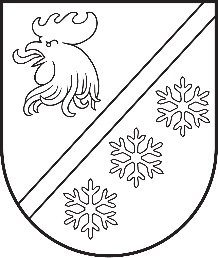 Reģ. Nr. 90000054572Saieta laukums 1, Madona, Madonas novads, LV-4801t. 64860090, e-pasts: pasts@madona.lv____________________________________________________________________MADONAS NOVADA PAŠVALDĪBAS DOMES UZŅĒMĒJDARBĪBAS, TERITORIĀLO UN VIDES JAUTĀJUMU KOMITEJAS SĒDES PROTOKOLS Nr.3Madonā2023. gada 15. martāSēde sasaukta plkst.10:00Sēdi atklāj plkst. 09:55Sēde notiek attālināti videokonferences platformā ZOOM.Sēdē tika veikts audioieraksts.Sēdi vada: Aigars Šķēls – komitejas priekšsēdētājs Protokolē: Evija Cipule – Lietvedības nodaļas lietvedeSēdē piedalās deputāti: Andris Dombrovskis, Aivis Masaļskis, Andris Sakne, Guntis Klikučs, Kaspars Udrass, Vita RobalteSēdē nepiedalās deputāti: Māris Olte - attaisnotu iemeslu dēļ.Deputāti:Andris Dombrovskis nepiedalās darba kārtības izskatīšanā un balsojumā.Sēdē piedalās:Administrācijas darbinieki: Uģis Fjodorovs – izpilddirektors, Guntis Ķeveris – Madonas pilsētas pārvaldnieks, Liene Ankrava – finanšu nodaļas vadītāja, Evita Zāle – Juridiskās un personāla nodaļas vadītāja, Artūrs Leimanis – informācijas tehnoloģiju speciālists, Agita Semjonova – nekustamā īpašuma darījumu speciāliste, Signe Putniņa – zemes ierīcības inženieris; Ramona Vucāne – Nekustamā īpašuma pārvaldības un teritoriālās plānošanas nodaļas vadītāja; Ilze Vogina – Attīstības nodaļas vadītāja Pagastu un apvienību pārvalžu vadītāji: Artūrs Portnovs – Ļaudonas un Kalsnavas pagastu pārvalžu vadītājs, Edgars Lācis – Bērzaunes un Mārcienas pagastu pārvalžu vadītājs, Vilnis Špats – Cesvaines apvienības pārvaldes vadītājs, Tālis Salenieks – Lubānas apvienības pārvaldes vadītājs; Ilona Zalāne – Mētrienas un Praulienas pagasta pārvaldes vadītāja, Sandis Kalniņš – Dzelzavas, Sarkaņu pagasta pārvaldes vadītājs, Aronas pagasta pārvaldes vadītāja p.i.Sēdes vadītājs Aigars Šķēls iepazīstina ar Madonas novada pašvaldības domes Uzņēmējdarbības, teritoriālo un vides jautājumu komitejas sēdes darba kārtību.0. Par darba kārtībuZIŅO: Aigars Šķēls 1. Par finansējuma piešķiršanu Bērzaunes pagasta pārvaldei zālāja pļāvēja-Raidera iegādeiZIŅO: Edgars Lācis 2. Par automašīnas iegādi Vestienas pagasta pārvaldes vajadzībāmZIŅO: Uģis Fjodorovs 3. Par finansējuma piešķiršanu Aronas pagasta pārvaldei transportlīdzekļa iegādeiZIŅO: Sandis Kalniņš 4. Par finansējuma piešķiršanu Aronas pagasta pārvaldei piekabes iegādeiZIŅO: Sandis Kalniņš 5. Par finansējuma piešķiršanu Cesvaines un Dzelzavas sociālās aprūpes centram transportlīdzekļa iegādeiZIŅO: Sandis Kalniņš 6. Par finansējuma piešķiršanu Sarkaņu kapličas remontamZIŅO: Sandis Kalniņš 7. Par finansējuma piešķiršanu digitālo klavieru iegādei tautas namam KalnagravasZIŅO: Sandis Kalniņš 8. Par finansējuma piešķiršanu Dzelzavas kultūras nama remontdarbiemZIŅO: Sandis Kalniņš 9. Par papildus finansējuma piešķiršanu Cesvaines apvienības pārvaldei, dziļurbuma likvidēšanas (tamponēšanas) darbiemZIŅO: Vilnis Špats 10. Par finansējuma piešķiršanu Cesvaines apvienības pārvaldei remontdarbu veikšanaiZIŅO: Vilnis Špats 11. Par nekustamo īpašumu Cesvaines pagastā, Madonas novadā nostiprināšanu zemesgrāmatāZIŅO: Vilnis Špats 12. Par grozījumiem Madonas novada pašvaldības 2022. gada 29. septembra lēmumā Nr. 653 “Par Madonas novada pašvaldības maksas pakalpojumu cenrāža apstiprināšanu" Biznesa attīstības centrsZIŅO: Liene Ankrava 13. Par nomas līguma ierakstīšanu zemesgrāmatā  zemes vienībai ar kadastra apzīmējumu 7046 009 0286, kas atrodas Sauleskalnā, Bērzaunes pagastā, Madonas novadāZIŅO: Signe Putniņa 14. Par nomas līguma ierakstīšanu zemesgrāmatā  zemes vienības daļai ar kadastra apzīmējumu 7046 009 0002 8003, kas atrodas Sauleskalnā, Bērzaunes pagastā, Madonas novadāZIŅO: Signe Putniņa 15. Par zemes ierīcības projekta izstrādes nosacījumu apstiprināšanu zemes vienībām ar kadastra apzīmējumiem 7054 006 0050, 7054 009 0048 un 7054 006 0047 un par zemes vienības ar kadastra apzīmējumu 7054 006 0080 sadalīšanu, maiņas darījuma veikšanaiZIŅO: Signe Putniņa 16. Par finansējuma piešķiršanu Lubānas apvienības pārvaldei bioloģiskās attīrīšanas iekārtas remontamZIŅO: Tālis Salenieks 17. Par nekustamā īpašuma Rugāju iela 1-7, Lubāna, Madonas novads, nodošanu atsavināšanaiZIŅO: Tālis Salenieks 18. Par zemes vienības “Kļavas”, Mētrienas pagastā, Madonas novadā, nostiprināšanu zemesgrāmatā un  nodošanu atsavināšanai, rīkojot izsoliZIŅO: Ilona Zalāne 19. Par finansējuma piešķiršanu Kalsnavas pagasta pārvaldes Īpašumu uzturēšanas nodaļai akumulatoru iegādei grīdas mazgājamajai mašīnaiZIŅO: Artūrs Portnovs 20. Par dzīvokļa īpašuma Dzelzceļa iela 6-5, Jaunkalsnava, Kalsnavas pagasts, Madonas novads, nodošanu atsavināšanai, rīkojot izsoliZIŅO: Artūrs Portnovs 21. Par dzīvokļa īpašuma Rūpnīcas iela 16-1, Jaunkalsnava, Kalsnavas pagasts, Madonas novads, nodošanu atsavināšanai, rīkojot izsoliZIŅO: Artūrs Portnovs 22. Par dzīvokļa īpašuma “Kalsnavas stacija”-1, Kalsnavas pagasts, Madonas novads, nodošanu atsavināšanai, rīkojot izsoliZIŅO: Artūrs Portnovs 23. Par nekustamā īpašuma “Saktas”, Jaunkalsnava, Kalsnavas pagasts, Madonas novads, atsavināšanuZIŅO: Artūrs Portnovs 24. Par finansējuma piešķiršanu BIG BAG maisu iegādeiZIŅO: Guntis Ķeveris  25. Par finansējuma piešķiršanu GPS iekārtu uzstādīšanai, uzturēšanai un servera abonēšanaiZIŅO: Guntis Ķeveris 26. Par nekustamā īpašuma Oskara Kalpaka iela 9, Madona, Madonas novads, nodošanu atsavināšanaiZIŅO: Guntis Ķeveris 27. Par īpašuma Saules ielā 41 - 12, Madonā, Madonas novadā, pārņemšanu pašvaldības īpašumāZIŅO: Guntis Ķeveris 28. Par NVO iniciatīvu projektu konkursa 2023. gada nolikumuZIŅO: Ilze Vogina 29. Par iznomājamo zemesgabalu sarakstuZIŅO: Agita Semjonova 30. Informatīvais jautājums. Par ēkas Saules ielā 9, Madonā, izmantošanuZIŅO: Ramona Vucāne, Aigars Šķēls 31. Informatīvais jautājums - par iedzīvotāju padomes izveidošanuZIŅO: Vita Robalte 32. Informatīvais jautājums - par Valsts ugunsdzēsības un glābšanas dienesta Ērgļu posteniZIŅO: Aivis Masaļskis 0. Par darba kārtībuZIŅO: Aigars ŠķēlsSēdes vadītājs aicina balsot par sēdes darba kārtību. Atklāti balsojot: ar 7 balsīm "Par" (Aigars Šķēls, Aivis Masaļskis, Andris Sakne, Gunārs Ikaunieks, Guntis Klikučs, Kaspars Udrass, Vita Robalte), "Pret" – nav, "Atturas" – nav, Madonas novada pašvaldības Uzņēmējdarbības, teritoriālo un vides jautājumu komiteja NOLEMJ: Apstiprināt 2023.gada 15. marta Madonas novada pašvaldības Uzņēmējdarbības, teritoriālo un vides jautājumu komitejas sēdes darba kārtību. 1. Par finansējuma piešķiršanu Bērzaunes pagasta pārvaldei zālāja pļāvēja-Raidera iegādeiZIŅO: Edgars LācisSAGATAVOTĀJS: Edgars LācisSēdes vadītājs aicina balsot par lēmuma projektu.Atklāti balsojot: ar 8 balsīm "Par" (Aigars Šķēls, Aivis Masaļskis, Andris Dombrovskis, Andris Sakne, Gunārs Ikaunieks, Guntis Klikučs, Kaspars Udrass, Vita Robalte), "Pret" – nav, "Atturas" – nav, Madonas novada pašvaldības Uzņēmējdarbības, teritoriālo un vides jautājumu komiteja NOLEMJ:Atbalstīt lēmuma projektu un virzīt izskatīšanai uz finanšu un attīstības komitejas sēdi. Lēmuma projekts: Ņemot vērā to, ka SIA “Bērzaunes komunālais uzņēmums” vasaras periodā par zālāju appļaušanu pagasta pārvaldei piestāda rēķinu virs 6000 eiro/mēnesī apmaksai, to rūpīgi izvērtējot un, lai ekonomētu finanšu līdzekļus, Bērzaunes pagasta pārvalde lūdz rast iespēju piešķirt finanšu līdzekļus zālāju pļāvēja – raidera iegādei. Tehniku paredzēts izmantot primāri PII “Vārpiņa teritorijā (pļaujamā platība ap 2ha), Bērzaunes pamatskolas teritorijā (pļaujamā platība ap 2,8ha) un iespēju robežās, citās pašvaldības zemju zālienu teritorijās, darbus paredzēts veikt štatā esošajam ĪUN labiekārtošanas strādniekam. Tādējādi samazinot ārpakalpojuma rēķinu summas mēnesī vismaz par 500 eiro. 	Bērzaunes  pagasta pārvaldes īpašumu uzturēšanas nodaļa veikusi cenu aptauju un par labākās cenas piedāvājumu atzīts  SIA “Garfor” piedāvājums ar cenu bez PVN EUR 4743,80. Lai varētu iegādāties zālāju pļāvēju - Raiders, nepieciešams finansējums EUR4743,80 + PVN(21%) 996,20=5740,00.Noklausījusies sniegto informāciju, atklāti balsojot: PAR – ___, PRET - ___, ATTURAS - ___, Madonas novada pašvaldības dome NOLEMJ:Piešķirt finansējumu zālāja pļāvēja – Raiders iegādei EUR  5740,00 no Madonas novada pašvaldības 2023.gada budžeta nesadalītajiem līdzekļiem, kas ņemti no Bērzaunes pagasta pārvaldes 2022.gada atlikuma.2. Par automašīnas iegādi Vestienas pagasta pārvaldes vajadzībāmZIŅO: Uģis FjodorovsSAGATAVOTĀJS: Marika VeibaDEBATĒS PIEDALĀS: K.Udrass, V.Robalte, A.Šķēls, U.Fjodorovs, A.SakneSēdes vadītājs aicina balsot par lēmuma projektu.Atklāti balsojot: ar 8 balsīm "Par" (Aigars Šķēls, Aivis Masaļskis, Andris Dombrovskis, Andris Sakne, Gunārs Ikaunieks, Guntis Klikučs, Kaspars Udrass, Vita Robalte), "Pret" – nav, "Atturas" – nav, Madonas novada pašvaldības Uzņēmējdarbības, teritoriālo un vides jautājumu komiteja NOLEMJ:Atbalstīt lēmuma projektu un virzīt izskatīšanai uz finanšu un attīstības komitejas sēdi. Lēmuma projekts: Vestienas pagasta pārvaldes rīcībā ir divas automašīnas:-	RENAULT TRAFIC- tiek izmantots skolēnu pārvadāšanai ikdienā uz izglītības iestādēm, kā arī sportistu (bērni) aizvešanai uz treniņiem un sacensībām. Nepieciešamības gadījumā, saskaņojot laikus, transportlīdzekli izmanto pagasta pārvaldes vajadzībām. -	OPEL COMBO - 2003. izlaides gads, nav ekspluatēts no 2019. gada, jo bija nepieciešami lieli finanšu ieguldījumi automašīnas remontam, lai izietu tehnisko apskati, kā arī mašīnas motors ilgstoši patērēja lielu daudzumu motoreļļas- uz 100km aptuveni 1 litru, braucot mašīna izslēdzās, iedarbināt motoru varēja pēc ilgstošas startēšanas. Šobrīd ir sakrājies transportlīdzekļa ekspluatācijas nodokļa parāds - līdz 2022. gadam EUR 236,25. Automašīna nav ekspluatējama neieguldot lielus finanšu resursus, kuri pārsniegs OPEL COMBO pašreizējo tirgus vērtību.Automašīna pagasta pārvaldei nepieciešama ikdienas darbības nodrošināšanai- darbinieku, instrumentu (pļāvēju, zāģu, lāpstu u.c.) pārvadāšanai, kā arī materiālu piegādei, autoceļu apsekošanai u.c. ikdienas darbībām. Tagad pagasta pārvaldes vajadzībām izmanto automašīnu uz patapinājuma līguma pamata – no 2017.gada līdz 2019. gadam un no 2021.gada līdz šodienai – pārvaldes vadītājas pienākumu izpildītājas privāto automašīnu VOLVO XC90 ar degvielas limitu 7l/100 km.          Lai nodrošinātu Vestienas pagasta pārvaldes ikdienas darbību, nepieciešams piešķirt finanšu līdzekļus EUR 10 000 apmērā lietotas automašīnas iegādei.          Noklausījusies sniegto informāciju, atklāti balsojot: PAR – ___, PRET - ___, ATTURAS - ___, Madonas novada pašvaldības dome NOLEMJ:Piešķirt  Vestienas pagasta pārvaldei finansējumu EUR 10 000 apmērā no Madonas novada pašvaldības 2023.gada budžeta nesadalītajiem līdzekļiem, kas ņemti no Vestienas pagasta pārvaldes 2022.gada atlikuma.3. Par finansējuma piešķiršanu Aronas pagasta pārvaldei transportlīdzekļa iegādeiZIŅO: Sandis KalniņšSAGATAVOTĀJS: Sandis KalniņšSēdes vadītājs aicina balsot par lēmuma projektu.Atklāti balsojot: ar 8 balsīm "Par" (Aigars Šķēls, Aivis Masaļskis, Andris Dombrovskis, Andris Sakne, Gunārs Ikaunieks, Guntis Klikučs, Kaspars Udrass, Vita Robalte), "Pret" – nav, "Atturas" – nav, Madonas novada pašvaldības Uzņēmējdarbības, teritoriālo un vides jautājumu komiteja NOLEMJ:Atbalstīt lēmuma projektu un virzīt izskatīšanai uz finanšu un attīstības komitejas sēdi. Lēmuma projekts: Aronas pagasta pārvaldei nepieciešams iegādāties transportlīdzekli - vieglais pasažieru automobilis (M1), vidējā daudzfunkciju klase (MD) ar sakabes āķi pašvaldības autonomo funkciju veikšanai Aronas pagastā. Aronas pagasta pārvaldes īpašumu uzturēšanas nodaļas rīcībā esošais transportlīdzeklis VW Caravelle ir ļoti sliktā tehniskā stāvoklī, ar lielu nobraukumu un nav piemērots pagasta ikdienišķo saimniecisko darbu veikšanai, kuru spektrs ir no skolēnu pārvadāšanas līdz dārza tehnikas un materiālu transportam, kā arī prognozējams, ka šim auto nebūs ekonomiski pamatoti veikt nepieciešamos remontdarbus, lai transportlīdzeklis saņemtu kārtējo CSDD atzīmi par atļauju piedalīties ceļu satiksmē.Ņemot vērā, ka ekspluatācijai atbilstošs transportlīdzeklis Aronas pagasta pārvaldei ir nepieciešams nekavējoties, bet ne vēlāk kā sākoties pavasara darbu sezonai, pagasta pārvaldes priekšlikums ir iegādāties lietotu transportlīdzekli, veicot tirgus izpēti.Noklausījusies sniegto informāciju, atklāti balsojot: PAR – ___, PRET - ___, ATTURAS - ___, Madonas novada pašvaldības dome NOLEMJ:Piešķirt finansējumu EUR 10 000,00 (desmit tūkstoši eiro 00 centi) apmērā Aronas pagasta pārvaldes īpašumu uzturēšanas nodaļai lietota transportlīdzekļa iegādei no Madonas novada pašvaldības nesadalītajiem līdzekļiem, kas ņemti no Aronas pagasta pārvaldes 2022.gada atlikuma.4. Par finansējuma piešķiršanu Aronas pagasta pārvaldei piekabes iegādeiZIŅO: Sandis KalniņšSAGATAVOTĀJS: Sandis KalniņšDEBATĒS PIEDALĀS: A.Sakne, A.DombrovskisSēdes vadītājs aicina balsot par lēmuma projektu.Atklāti balsojot: ar 7 balsīm "Par" (Aigars Šķēls, Aivis Masaļskis, Andris Dombrovskis, Gunārs Ikaunieks, Guntis Klikučs, Kaspars Udrass, Vita Robalte), "Pret" – nav, "Atturas" – 1 (Andris Sakne), Madonas novada pašvaldības Uzņēmējdarbības, teritoriālo un vides jautājumu komiteja NOLEMJ:Atbalstīt lēmuma projektu un virzīt izskatīšanai uz finanšu un attīstības komitejas sēdi. Lēmuma projekts: Aronas pagasta pārvaldei nepieciešams iegādāties vieglajam pasažieru automobilim paredzētu piekabi pašvaldības autonomo funkciju veikšanai Aronas pagastā. Aronas pagasta pārvaldes īpašumu uzturēšanas nodaļas rīcībā nav nevienas auto piekabes. Tā ir nepieciešama, lai varētu efektīvi veikt pagasta saimnieciskos uzdevumus – transportēt celtniecības materiālus, kurināmo, dārza tehniku un citas dažādas kravas. Nepieciešamība pēc piekabes pagasta pārvaldei ir katru nedēļu, bet sākoties pavasara sezonai paredzams, ka piekabe tiktu izmantota teju katru dienu. Veicot tirgus izpēti un pārskatot pieejamos piekabju modeļus, Aronas pagasta pārvaldes priekšlikums ir iegādāties divasīgu piekabi Brentex BREN-4015-2.Noklausījusies sniegto informāciju, atklāti balsojot: PAR – ___, PRET - ___, ATTURAS - ___, Madonas novada pašvaldības dome NOLEMJ:Piešķirt finansējumu EUR 2300,00 (divi tūkstoši trīs simti eiro 00 centi) apmērā Aronas pagasta pārvaldes īpašumu uzturēšanas nodaļai vieglā automobiļa piekabes iegādei no Madonas novada pašvaldības nesadalītajiem līdzekļiem, kas ņemti no Aronas pagasta pārvaldes 2022.gada atlikuma.5. Par finansējuma piešķiršanu Cesvaines un Dzelzavas sociālās aprūpes centram transportlīdzekļa iegādeiZIŅO: Sandis KalniņšSAGATAVOTĀJS: Sandis KalniņšDEBATĒS PIEDALĀS: A.Sakne, V.Špats, G.Ķeveris, A.Dombrovskis, V.RobalteSēdes vadītājs aicina balsot par lēmuma projektu.Atklāti balsojot: ar 8 balsīm "Par" (Aigars Šķēls, Aivis Masaļskis, Andris Dombrovskis, Andris Sakne, Gunārs Ikaunieks, Guntis Klikučs, Kaspars Udrass, Vita Robalte), "Pret" – nav, "Atturas" – nav, Madonas novada pašvaldības Uzņēmējdarbības, teritoriālo un vides jautājumu komiteja NOLEMJ:Atbalstīt lēmuma projektu un virzīt izskatīšanai uz finanšu un attīstības komitejas sēdi. Lēmuma projekts: Cesvaines un Dzelzavas sociālās aprūpes centram nepieciešams iegādāties transportlīdzekli - vieglais pasažieru automobilis (M1), vidējā daudzfunkciju klase (MD) ar sakabes āķi pašvaldības autonomo funkciju veikšanai Dzelzavas pagastā. Šobrīd Cesvaines un Dzelzavas sociālais aprūpes centrs izmanto 1999. gada automašīnu VW Transporter T4, kas ir tehniski nolietojusies un nav piemērota gulošu vai ratiņkrēslā esošu cilvēku pārvietošanai. Dažkārt SAC klientu transportēšanai tiek izmantots Cesvaines labiekārtošanas dienesta pārziņā esošais transportlīdzeklis VW Caddy, kas vēl jo vairāk nav piemērots SAC klientu pārvietošanai. Sociālās aprūpes centram ir nepieciešams iegādāties transportlīdzekli ar atbilstošu aprīkojumu, kuram nav nepieciešams veikt finansiāli ietilpīgus funkcijas pielāgošanas vai cita tehniska rakstura uzturēšanas remontdarbus.Ņemot vērā, ka ekspluatācijai derīgs transportlīdzeklis Cesvaines un Dzelzavas sociālās aprūpes centram ir nepieciešams pēc iespējas ātrāk, pagasta pārvaldes priekšlikums ir iegādāties lietotu transportlīdzekli, veicot tirgus izpēti.Noklausījusies sniegto informāciju, atklāti balsojot: PAR - ___, PRET - ___, ATTURAS - ___, Madonas novada pašvaldības dome NOLEMJ: Piešķirt finansējumu EUR 10000,00 (desmit tūkstoši eiro 00 centi) apmērā Cesvaines un Dzelzavas sociālās aprūpes centram lietota transportlīdzekļa iegādei no Cesvaines un Dzelzavas sociālā aprūpes centra (atrašanās vieta Dzelzava) pamatbudžeta EKK 2321 ietaupījuma kurināmajam 2600,00 EUR, no Cesvaines un Dzelzavas sociālā aprūpes centra (atrašanās vieta Cesvaine) pamatbudžeta EKK 2321 ietaupījuma kurināmajam 2600,00 EUR, no Dzelzavas pagasta pārvaldes 2022. gadā pārdotajiem īpašumiem 2400,00 EUR un no Cesvaines apvienības pārvaldes 2023. gada pamatbudžeta grozījumiem 2400,00 EUR.6. Par finansējuma piešķiršanu Sarkaņu kapličas remontamZIŅO: Sandis KalniņšSAGATAVOTĀJS: Sandis KalniņšDEBATĒS PIEDALĀS: A.Sakne, A.Dombrovskis, V.RobalteSēdes vadītājs aicina balsot par lēmuma projektu.Atklāti balsojot: ar 8 balsīm "Par" (Aigars Šķēls, Aivis Masaļskis, Andris Dombrovskis, Andris Sakne, Gunārs Ikaunieks, Guntis Klikučs, Kaspars Udrass, Vita Robalte), "Pret" – nav, "Atturas" – nav, Madonas novada pašvaldības Uzņēmējdarbības, teritoriālo un vides jautājumu komiteja NOLEMJ:Atbalstīt lēmuma projektu un virzīt izskatīšanai uz finanšu un attīstības komitejas sēdi. Lēmuma projekts: Sarkaņu pagastā pie Sarkaņu kapiem atrodas kapliča ar adresi “Sarkaņu kapi”, Sarkaņu pagasts, Madonas novads.Kapličai ir nehermētisks jumta segums un iekštelpu kosmētiskā apdare ir bojāta gan telpās ilgstoši iekļuvušā lietus ūdens, gan mūra branta dēļ, līdz ar to, lai pagasta iedzīvotājiem nodrošinātu cienīgu pavadīšanu pēdējā gaitā un izvadīšanu no Sarkaņu kapličas, nepieciešams veikt jumta remontu, iekštelpas kosmētisko atjaunošanu un sanācijas apmetuma uzklāšanu.Lai noskaidrotu tehniski ekonomiski visatbilstošāko risinājumu darbu veikšanai, pagasta pārvalde uz objektu uzaicināja gan arhitektu, gan praktizējošus būvspeciālistus. Remontdarbu ietvaros tiks veikta jumta konstrukcijas un sienas salaiduma vietu apstrāde ar hidroizolāciju, novēršot lietus ūdens iekļūšanu telpās, griestu, sienu, grīdu un kāpņu kosmētiskā atjaunošana un sanācijas apmetuma sistēmas iestrāde sienas posmā, kur tas pēc veiktās tehniskās apsekošanas ir nepieciešams.Veicot cenu aptauju darbu veikšanai, ir izveidota tāme, kuras kopējās izmaksas, ieskaitot PVN, ir 2282,81 EUR.Noklausījusies sniegto informāciju, atklāti balsojot: PAR - ___, PRET - ___, ATTURAS - ___, Madonas novada pašvaldības dome NOLEMJ: Piešķirt finansējumu EUR 2282,81 (divi tūkstoši divi simti astoņdesmit divi eiro 81 cents) apmērā no Madonas novada pašvaldības 2023.gada budžeta nesadalītajiem līdzekļiem, kas ņemti no Sarkaņu pagasta pārvaldes 2022. gada atlikuma.7. Par finansējuma piešķiršanu digitālo klavieru iegādei tautas namam KalnagravasZIŅO: Sandis KalniņšSAGATAVOTĀJS: Sandis KalniņšSēdes vadītājs aicina balsot par lēmuma projektu.Atklāti balsojot: ar 8 balsīm "Par" (Aigars Šķēls, Aivis Masaļskis, Andris Dombrovskis, Andris Sakne, Gunārs Ikaunieks, Guntis Klikučs, Kaspars Udrass, Vita Robalte), "Pret" – nav, "Atturas" – nav, Madonas novada pašvaldības Uzņēmējdarbības, teritoriālo un vides jautājumu komiteja NOLEMJ:Atbalstīt lēmuma projektu un virzīt izskatīšanai uz finanšu un attīstības komitejas sēdi. Lēmuma projekts:Sarkaņu pagastā ir izveidojusies kupla vietējā amatiermākslas saime. Tautas namā “Kalnagravas” darbojas 5 deju kolektīvi, folkloras kopa, koklētāji, audējas un rokdarbnieces, vokālais ansamblis, teātris un divas mūzikas grupas. Tautas namā notiek ne tikai vietējā, bet arī pašvaldības mēroga pasākumi, kā sporta laureāts, gada balva medicīnā un citi. 2023. gada janvārī tautas namā “Kalnagravas” ciemojās Latvijas valsts prezidents Egils Levits, lai novērtētu, kā Dziesmu un Deju svētkiem gatavojas Sarkaņu pagasta amatiermākslas kolektīvi – VPDK “Kalnagravas” un jauktais vokālais ansamblis “Rondo”.Lai nodrošinātu kvalitatīvu materiāltehnisko bāzi tautas namā “Kalnagravas”, kur darbojas šajā pašā tautas namā pirms 20 gadiem dibinātais jauktais vokālais ansamblis “Rondo”, kas 2022. gada vokālo ansambļu skatē par savu sniegumu ieguva visaugstāko novērtējumu no Madonas novada kolektīviem un 7. labāko novērtējumu no jauktajiem vokālajiem ansambļiem Latvijā, nepieciešams iegādāties jaunas digitālās klavieres, jo šobrīd tautas namā tādu nav, bet tās ir ļoti nepieciešamas ansambļa turpmākai daiļradei. Ņemot vērā “Rondo” vadītājas un dalībnieku profesionalitāti, daudzpusību un muzikālās iemaņas, pēdējos gadus ansamblis savu repertuāru izpilda tikai pašu atskaņotā akustiskā pavadījumā.Veicot tirgus izpēti, noskaidrots, ka visatbilstošākās ir digitālās klavieres Yamaha P-515B, kopā ar statīvu un 3 pedāļu sistēmu, par komplekta izmaksām 1800,00 EUR.Noklausījusies sniegto informāciju, atklāti balsojot: PAR - ___, PRET - ___, ATTURAS - ___, Madonas novada pašvaldības dome NOLEMJ: Piešķirt finansējumu EUR 1800,00 (viens tūkstotis astoņi simti eiro 00 centi) apmērā no Madonas novada pašvaldības nesadalītajiem līdzekļiem, kas ņemti no Sarkaņu pagasta pārvaldes 2022.gada atlikuma.8. Par finansējuma piešķiršanu Dzelzavas kultūras nama remontdarbiemZIŅO: Sandis KalniņšSAGATAVOTĀJS: Sandis KalniņšSēdes vadītājs aicina balsot par lēmuma projektu.Atklāti balsojot: ar 8 balsīm "Par" (Aigars Šķēls, Aivis Masaļskis, Andris Dombrovskis, Andris Sakne, Gunārs Ikaunieks, Guntis Klikučs, Kaspars Udrass, Vita Robalte), "Pret" – nav, "Atturas" – nav, Madonas novada pašvaldības Uzņēmējdarbības, teritoriālo un vides jautājumu komiteja NOLEMJ:Atbalstīt lēmuma projektu un virzīt izskatīšanai uz finanšu un attīstības komitejas sēdi. Lēmuma projekts:Lai stiprinātu vietējās kopienas kultūras dzīvi Dzelzavas pagastā un saglabātu Dzelzavas ciema centra muižas apbūves ansambļa sakoptību, nepieciešams veikt remontdarbus Dzelzavas kultūras nama pagrabā, fasādei un ēkas mūra atbalstsienā.Dzelzavas kultūra nama fasāde tika siltināta un atjaunota 2013. gadā. Diemžēl lietus ūdens un bojātās cokola apmales dēļ fasādes, kas vērsta pret muižas rundāli, lejasdaļa pirmā stāva līmenī ir pakļauta mitruma ietekmei. Remontdarbu ietvaros ir atjaunojams fasādes siltinājums, ārsienas un cokola apmetums un cokola skārda apmale. Pret Dzelzavas muižas rundāli ir vērsta Dzelzavas kultūras nama ēkas mūra atbalsta siena, kura lika gaitā ir tehniski nolietojusies, tai ir atdalījies apmetums un vietām ir izdrupuši mūra elementi, radot degradētas vides iespaidu. Šo atbalstsienu ir nepieciešams atjaunot, aizdarot izdrupuma vietas un pārklājot ar ekspluatācijas videi atbilstošu un apbūves vidē saderīgu apdares materiālu.Dzelzavas kultūras nama pagrabs nav praktiski izmantojams. Pagrabā ir skaisti ķieģeļu mūra velvju griesti, kas ir apšūti ar siltumizolācijas materiālu. Grīdas vietā ir grunts. Iekļūšana pagrabā ir problemātiska, jo ēkas apmale atrodas aptuveni 1 metru augstāk par pagraba grīdas līmeni un nav izbūvēti pakāpieni, lai ērti pārvarētu līmeņu starpību, kā arī šī brīža pagraba durvju augstums ir aptuveni 1,20 m. Remontdarbu ietvaros pagrabā nepieciešams izbetonēt grīdu, izbūvēt pakāpienus nokļūšanai pagrabā, uzstādīt jaunas pagraba koka durvis un uzstādīt sildelementu – radiatoru. Telpa tiktu izmantota kā kultūras nama materiālu noliktava ar perspektīvu vasaras sezonā tajā rīkot izstādi vai kādu ar vietējās kultūras dzīvi saistītu tematisku pasākumu.Lai noskaidrotu tehniskos risinājumus un izmaksas darbu veikšanai, Dzelzavas pagasta pārvalde ir konsultējusies ar vairākiem praktizējošiem būvspeciālistiem, kā arī jau 2020. gadā ir sagatavoti provizoriski izmaksu aprēķini, kurus pirms darbu uzsākšanas 2023. gada vasarā ir jāaktualizē.Noklausījusies sniegto informāciju, atklāti balsojot: PAR – ___, PRET - ___, ATTURAS - ___, Madonas novada pašvaldības dome NOLEMJ:Piešķirt finansējumu EUR 6500,00 (seši tūkstoši pieci simti eiro 00 centi) apmērā Dzelzavas kultūra nama remontdarbiem no Madonas novada pašvaldības nesadalītajiem līdzekļiem, kas ņemti no Dzelzavas pagasta pārvaldes 2022.gada atlikuma.9. Par papildus finansējuma piešķiršanu Cesvaines apvienības pārvaldei, dziļurbuma likvidēšanas (tamponēšanas) darbiemZIŅO: Vilnis ŠpatsSAGATAVOTĀJS: Vilnis ŠpatsSēdes vadītājs aicina balsot par lēmuma projektu.Atklāti balsojot: ar 8 balsīm "Par" (Aigars Šķēls, Aivis Masaļskis, Andris Dombrovskis, Andris Sakne, Gunārs Ikaunieks, Guntis Klikučs, Kaspars Udrass, Vita Robalte), "Pret" – nav, "Atturas" – nav, Madonas novada pašvaldības Uzņēmējdarbības, teritoriālo un vides jautājumu komiteja NOLEMJ:Atbalstīt lēmuma projektu un virzīt izskatīšanai uz finanšu un attīstības komitejas sēdi. Lēmuma projekts:Pamatojoties uz Aizsardzības ministrijas interesi par nekustamā īpašuma Rīgas ielā 4, izmantošanu funkciju veikšanai, tika veikta teritorijas apsekošana un ir konstatēts, ka nekustamajā īpašumā Rīgas ielā 4, Cesvainē, zemes vienībā ar kadastra apzīmējumu 70070010042, atrodas Madonas novada pašvaldības īpašumā esoša artēziskā aka, kura netiek izmantota un arī nav nepieciešama tālākai pakalpojuma nodrošināšanai. 	Dziļurbuma likvidēšanas (tamponēšanas) darbu veikšanai ir nepieciešami papildus līdzekļi EUR 4564.86 ar PVN no 2023.gada Madonas novada pašvaldības budžeta nesadalītajiem līdzekļiem (atbilstoši pievienotajai tāmei). Pamatojoties uz sniegto informāciju, atklāti balsojot: PAR – ___, PRET - ___, ATTURAS - ___, Madonas novada pašvaldības dome NOLEMJ:Piešķirt finansējumu  EUR 4564.85  (četri tūkstoši pieci simti sešdesmit četri eiro 86 centi) dziļurbuma likvidēšanas darbiem no Madonas novada pašvaldības 2023.gada budžeta nesadalītajiem līdzekļiem.10. Par finansējuma piešķiršanu Cesvaines apvienības pārvaldei remontdarbu veikšanaiZIŅO: Vilnis ŠpatsSAGATAVOTĀJS: Vilnis ŠpatsSēdes vadītājs aicina balsot par lēmuma projektu.Atklāti balsojot: ar 8 balsīm "Par" (Aigars Šķēls, Aivis Masaļskis, Andris Dombrovskis, Andris Sakne, Gunārs Ikaunieks, Guntis Klikučs, Kaspars Udrass, Vita Robalte), "Pret" – nav, "Atturas" – nav, Madonas novada pašvaldības Uzņēmējdarbības, teritoriālo un vides jautājumu komiteja NOLEMJ:Atbalstīt lēmuma projektu un virzīt izskatīšanai uz finanšu un attīstības komitejas sēdi. Lēmuma projekts:Cesvaines apvienības pārvalde vairākkārtēji ir sniegusi informāciju par tās pārraudzībā esošo iestādēs un struktūrās nepieciešamajiem remontdarbiem. Plānojot 2023. gada budžetu, remontdarbus atlika līdzekļu taupības nolūkā, taču tie ir nepieciešami, lai nodrošinātu drošu un kvalitatīvu pakalpojumu sniegšanu apvienības un novada iedzīvotājiem. Jau ilgstoši tiek meklēts risinājums Cesvaines vidusskolas sporta zāles jumta tecēšanas novēršanai. Iepriekš garantijas laikā ir veikti labošanas darbi, bet šobrīd garantijas laiks ir beidzies. Šajā ziemā problēma aktualizējusies, jo lielās sniega kārtas dēļ tas sablīvējas jumta korēs, kā arī citās jumta konstrukcijās, kur tam nevajadzētu nonākt. Laikapstākļu ietekmē un sniega kušanas rezultātā caur jumtu zālē tek ūdens, kurš bojā arī zāles grīdu. Lai novērstu bojājumus jumtā, apzināti iespējamie darbu veicēji un noskaidrotas paredzamās remontdarbu izmaksas. Tās sastāda 3500 EUR (ar PVN).Būtiski darbi, kas nepieciešami drošībai un piekļūstamības nodrošināšanai Cesvaines vidusskolā, ir vidusskolas galvenās ieejas pandusa remonts. Skolas ēka ir nodota ekspluatācijā 2007. gadā, kopš pandusa izbūves, būtiski tā remonti nav bijuši nepieciešami. Šobrīd, uzbrauktuves ikdienas lietošanas un dabiskā nolietojuma rezultātā, nepieciešami pandusa remontdarbi. Aptaujājot iespējamos darbu veicējus, noskaidrotas darbu veikšanas izmaksas: 4948,78 EUR, ieskaitot pievienotās vērtības nodokli.Kopš 2022. gada decembra vidus, Dārzu ielā 1, Cesvainē, ir Sociālo pakalpojumu sniegšanas vieta (darba vieta Sociālā dienesta sociālajām darbiniecēm Cesvainē). Telpu svinīgā atklāšana notika 2023. gada 28. februārī. Ir izremontētas darbinieču darba telpas, psihologa kabinets, uzgaidāmā telpa (foajē). Ēkā agrāk atradās Cesvaines Komunālie pakalpojumi. Daļa telpas nav remontētas. Lai ekonomētu līdzekļus, taupītu energoresursus un nodrošinātu patīkamu vidi klientu apkalpošanā, ēkai būtiski ir sakārtot siltumapgādes sistēmu. Apkures sistēmas remontdarbiem, saskaņā ar atrastā darbu veicēja tāmi, nepieciešami 7619,29 EUR, ieskaitot pievienotās vērtības nodokli. Noklausījušies sniegto informāciju, atklāti balsojot: PAR – ___, PRET - ___, ATTURAS - ___, Madonas novada pašvaldības dome NOLEMJ:1.	Piešķirt finanšu līdzekļus no Madonas novada pašvaldības 2023.gada budžeta nesadalītajiem līdzekļiem:a.	Cesvaines vidusskolas sporta zāles jumta remontam 3 500,00 EURb.	Cesvaines vidusskolas ieejas pandusa remontam 4 948,78 EUR c.	Cesvaines apvienības pārvaldes Īpašumu uzturēšanas nodaļai, apkures sistēmas remontam sociālo pakalpojumu sniegšanas vietā Dārzu ielā 1, Cesvainē 7 619,29 EUR.11. Par nekustamo īpašumu Cesvaines pagastā, Madonas novadā nostiprināšanu zemesgrāmatāZIŅO: Vilnis ŠpatsSAGATAVOTĀJS: Agita Semjonova Sēdes vadītājs aicina balsot par lēmuma projektu.Atklāti balsojot: ar 8 balsīm "Par" (Aigars Šķēls, Aivis Masaļskis, Andris Dombrovskis, Andris Sakne, Gunārs Ikaunieks, Guntis Klikučs, Kaspars Udrass, Vita Robalte), "Pret" – nav, "Atturas" – nav, Madonas novada pašvaldības Uzņēmējdarbības, teritoriālo un vides jautājumu komiteja NOLEMJ:Atbalstīt lēmuma projektu un virzīt izskatīšanai uz domes sēdi. Lēmuma projekts:Cesvaines apvienības pārvalde rosina atsavināt pašvaldībai piederošo dzīvokļa īpašumu “Kārklu skola”-2 un nedzīvojamo telpu grupu “Kārklu skola”-601, Cesvaines pagastā, Madonas novadā.Nekustamais īpašums “Kārklu skola”, Cesvaines pagasts, Madonas novads ar kadastra numuru 7027 002 0123 reģistrēts Cesvaines pagasta zemesgrāmatas nodalījumā Nr.100000120695.Nekustamais īpašums sastāv no: zemes vienības ar kadastra apzīmējumu 7027 002 0123 0,2002 ha platībā, ēkas ar kadastra apzīmējumu 7027 002 0123 001, kura sastāv no 2 dzīvokļu īpašumiem  un vienu nedzīvojamo telpu grupu un palīgēkas ar kadastra apzīmējumu 7027 002 0123 002.Dzīvoklis Nr.2 ar adresi “Kārklu skola”-2, Cesvaines pagasts, Madonas novads ar kadastra numuru 7027 900 0020 ir nostiprināts zemesgrāmatā.Lai varētu veikt īpašumu atsavināšanas procesu, ir nepieciešams zemesgrāmatā nostiprināt kā atsevišķus īpašumus dzīvokli “Kārklu skola”-1, un nedzīvojamo telpu grupu “Kārklu skola”-601.Likuma “Par zemes privatizāciju lauku apvidos” 27. panta pirmā daļa nosaka, ka darījumus var veikt tikai ar to zemi, uz kuru īpašuma tiesības ir nostiprinātas zemesgrāmatā.Saskaņā ar “Pašvaldību likuma” 10.panta pirmās daļas 16.punktu “tikai domes kompetencē ir: lemt par pašvaldības nekustamā īpašuma atsavināšanu un apgrūtināšanu, kā arī par nekustamā īpašuma iegūšanu”, atklāti balsojot: PAR – ___, PRET - ___, ATTURAS - ___, Madonas novada pašvaldības dome NOLEMJ:1.	Nostiprināt nedzīvojamās telpu grupas “Kārklu skola”-601, Cesvaines pagasts, Madonas novads, kadastra apzīmējums 7027 002 0123 001 601 īpašuma tiesības   Zemesgrāmatā uz Madonas novada pašvaldības vārda,  kā uz atsevišķu īpašumu.2.	Nostiprināt telpu grupas “Kārklu skola”-1, Cesvaines pagasts, Madonas novads, kadastra apzīmējums 7027 002 0123 001 001 īpašuma tiesības Zemesgrāmatā uz Madonas novada pašvaldības vārda, kā uz atsevišķu īpašumu.12. Par grozījumiem Madonas novada pašvaldības 2022. gada 29. septembra lēmumā Nr. 653 “Par Madonas novada pašvaldības maksas pakalpojumu cenrāža apstiprināšanu" Biznesa attīstības centrsZIŅO: Liene AnkravaSAGATAVOTĀJS: Liene Ankrava Sēdes vadītājs aicina balsot par lēmuma projektu.Atklāti balsojot: ar 8 balsīm "Par" (Aigars Šķēls, Aivis Masaļskis, Andris Dombrovskis, Andris Sakne, Gunārs Ikaunieks, Guntis Klikučs, Kaspars Udrass, Vita Robalte), "Pret" – nav, "Atturas" – nav, Madonas novada pašvaldības Uzņēmējdarbības, teritoriālo un vides jautājumu komiteja NOLEMJ:Atbalstīt lēmuma projektu un virzīt izskatīšanai uz finanšu un attīstības komitejas sēdi. Lēmuma projekts:Saskaņā ar “Pašvaldību likumu”  10. panta 1. punktu “Dome ir tiesīga izlemt ikvienu pašvaldības kompetences jautājumu” 2.2. d “citiem pašvaldības sniegtajiem pakalpojumiem” punktu dome var izskatīt jebkuru jautājumu, kas ir attiecīgās pašvaldības pārziņā, turklāt tikai dome var noteikt, maksu par pakalpojumiem. Madonas biznesa attīstības centrs ir nodots ekspluatācijā un ir sākta telpu iznomāšana nomniekiem, tāpēc jānosaka 1m2 cena par telpu apsaimniekošanu. Finanšu nodaļa ir veikusi aprēķinus un 1m2 cena ir eiro 2,60 (bez PVN) kur izmaksās ir iekļauts: komunālie maksājumi (izņemot elektroenerģiju), sakaru pakalpojumi un ēkas un inventāra uzturēšanas izdevumi.	Pamatojoties uz “Pašvaldību likumu” 10.pantu, noklausījušies sniegto informāciju, atklāti balsojot: PAR __ , PRET ___ , ATTURAS ___ , Madonas novada pašvaldības dome NOLEMJ:Papildināt Madonas novada pašvaldības 2022. gada 29. septembra lēmumā Nr. 653 “Par Madonas novada pašvaldības maksas pakalpojumu cenrāža apstiprināšanu” Pielikumu Nr. 9 “Madonas pilsētas iestāžu sniegtie maksas pakalpojumi un to cenrādis” ar punktu Nr. 16. Madonas biznesa attīstības centra sniegtie pakalpojumi:*plus elektroenerģija pēc faktiskā patēriņaLēmums stājas spēkā 01.04.2023.13. Par nomas līguma ierakstīšanu zemesgrāmatā  zemes vienībai ar kadastra apzīmējumu 7046 009 0286, kas atrodas Sauleskalnā, Bērzaunes pagastā, Madonas novadāZIŅO: Signe PutniņaSAGATAVOTĀJS: Signe Putniņa Sēdes vadītājs aicina balsot par lēmuma projektu.Atklāti balsojot: ar 8 balsīm "Par" (Aigars Šķēls, Aivis Masaļskis, Andris Dombrovskis, Andris Sakne, Gunārs Ikaunieks, Guntis Klikučs, Kaspars Udrass, Vita Robalte), "Pret" – nav, "Atturas" – nav, Madonas novada pašvaldības Uzņēmējdarbības, teritoriālo un vides jautājumu komiteja NOLEMJ:Atbalstīt lēmuma projektu un virzīt izskatīšanai uz domes sēdi. Lēmuma projekts: Madonas novada pašvaldībā 2023. gada 20. februārī saņemts SIA “Pharmeko Lettland” iesniegums (reģistrēts 20.02.2023. ar Nr. 2.1.3.1/23/656) ar lūgumu nostiprināt zemesgrāmatā ar Madonas novada pašvaldību noslēgto nomas līgumu Nr. MNP/2.9.18.2/21/18 par nekustamo īpašumu Kārļa iela 9, Sauleskalns, Bērzaunes pagasts -  noliktavas ēku, asfaltētu laukumu un tam piekrītošo zemes vienību ar kadastra apzīmējumu 7046 009 0286. Līgumu zemesgrāmatā nepieciešams reģistrēt, jo SIA “Pharmeko Lettland” nomātajā īpašumā realizē Eiropas Savienības struktūrfondu investīciju projektu, kura prasība nosaka, ja projekts tiek realizēts nomātā īpašumā, nomas līgumam jābūt reģistrētam zemesgrāmatā. 	Ministru kabineta 2018. gada 20. februāra noteikumu Nr.97 “Publiskas personas mantas iznomāšanas noteikumi” 117. punkts paredz, ka izvērtējot lietderības apsvērumus, nomas līgumā var paredzēt pušu pienākumus nomas līgumu ierakstīt zemesgrāmatā.Pamatojoties uz augstāk minēto un Ministru kabineta 2018. gada 20. februāra noteikumu Nr.97 “Publiskas personas mantas iznomāšanas noteikumi” 117. punktu, atklāti balsojot: PAR – ___, PRET - ___, ATTURAS - ___, Madonas novada pašvaldības dome NOLEMJ:1.	Uzdot Nekustamā īpašuma pārvaldības un teritoriālās plānošanas nodaļai:1.1.	sagatavot vienošanos par grozījumiem līgumā Nr. MNP/2.9.18.2/21/18, līguma Nr. MNP/2.9.18.2/21/4 apakšpunktu 1.1. izsakot jaunā redakcijā:“Iznomātājs nodod, un Nomnieks pieņem nomas lietošanā noliktavu ar kadastra apzīmējumu 7046 009 0286 001, asfaltētu laukumu, kas atrodas uz zemes vienības ar kadastra apzīmējumu 7046 009 0286, un pieguļošo zemesgabalu 1.6785 ha platībā, Kārļa ielā 9, Sauleskalnā, Bērzaunes pagastā, Madonas novadā, zemes vienību ar kadastra apzīmējumu 7046 009 0286, turpmāk – Nomas Objekts.”  1.2.	papildināt nomas līgumu Nr. MNP/2.9.18.2/21/4 ar punktu 1.6.: “Ar Līguma parakstīšanu, Puses piekrīt Līguma nostiprināšanai zemesgrāmatā un apņemas veikt visas nepieciešamās darbības, lai Līgumu reģistrētu Vidzemes rajona tiesā.”1.3.	papildināt nomas līgumu Nr. MNP/2.9.18.2/21/4 ar punktu 6.1.17.:“Visus izdevumus, kas saistīti ar Līguma ierakstīšanu zemesgrāmatā, sedz Nomnieks.”2.	Uzdot Nekustamā īpašuma pārvaldības un teritoriālās plānošanas nodaļai veikt nepieciešamās darbības, lai nomas līgumu Nr. MNP/2.9.18.2/21/18 nostiprinātu zemesgrāmatā.14. Par nomas līguma ierakstīšanu zemesgrāmatā  zemes vienības daļai ar kadastra apzīmējumu 7046 009 0002 8003, kas atrodas Sauleskalnā, Bērzaunes pagastā, Madonas novadāZIŅO: Signe PutniņaSAGATAVOTĀJS: Signe Putniņa Sēdes vadītājs aicina balsot par lēmuma projektu.Atklāti balsojot: ar 8 balsīm "Par" (Aigars Šķēls, Aivis Masaļskis, Andris Dombrovskis, Andris Sakne, Gunārs Ikaunieks, Guntis Klikučs, Kaspars Udrass, Vita Robalte), "Pret" – nav, "Atturas" – nav, Madonas novada pašvaldības Uzņēmējdarbības, teritoriālo un vides jautājumu komiteja NOLEMJ:Atbalstīt lēmuma projektu un virzīt izskatīšanai uz domes sēdi. Lēmuma projekts: Madonas novada pašvaldībā 2023. gada 20. februārī saņemts SIA “Pharmeko Lettland” iesniegums (reģistrēts 20.02.2023. ar Nr. 2.1.3.1/23/656) ar lūgumu nostiprināt zemesgrāmatā ar Madonas novada pašvaldību noslēgto nomas līgumu Nr. MNP/2.9.18.2/21/4 par nekustamā īpašuma “Kalna Strauti”, Sauleskalns, Bērzaunes pagasts, daļu -  noliktavas ēku un tai piekrītošo zemes vienības ar kadastra apzīmējumu 7046 009 0002 daļu. Līgumu zemesgrāmatā nepieciešams reģistrēt, jo SIA “Pharmeko Lettland” nomātajā īpašumā realizē Eiropas Savienības struktūrfondu investīciju projektu, kura prasība nosaka, ja projekts tiek realizēts nomātā īpašumā, nomas līgumam jābūt reģistrētam zemesgrāmatā. Lai nomas līgumu reģistrētu zemesgrāmatā, nepieciešams izgatavot zemes vienības daļas robežu plānu. Veicot īpašuma “Kalna Strauti”, zemes vienības ar kadastra apzīmējumu 7046 009 0002 ar adresi Raiņa iela 2, Sauleskalns, Bērzaunes pag., Madonas nov., zemes vienības daļas ar kadastra apzīmējumu 7046 009 0002 8003 kadastrālo uzmērīšanu, tika precizēta nomājamā, noliktavas ēkai piekrītošā, zemes vienības daļas platība – 0.6053 ha.	Ministru kabineta 2018. gada 20. februāra noteikumu Nr.97 “Publiskas personas mantas iznomāšanas noteikumi” 117. punkts paredz, ka izvērtējot lietderības apsvērumus, nomas līgumā var paredzēt pušu pienākumus nomas līgumu ierakstīt zemesgrāmatā.Pamatojoties uz augstāk minēto un Ministru kabineta 2018. gada 20. februāra noteikumu Nr.97 “Publiskas personas mantas iznomāšanas noteikumi” 117. punktu, atklāti balsojot: PAR – ___, PRET - ___, ATTURAS - ___, Madonas novada pašvaldības dome NOLEMJ:1.	Piekrist, ka nomas līgums Nr. MNP/2.9.18.2/21/4 tiek nostiprināts zemesgrāmatā.2.	Uzdot Nekustamā īpašuma pārvaldības un teritoriālās plānošanas nodaļai:2.1.	sagatavot vienošanos par grozījumiem līgumā Nr. MNP/2.9.18.2/21/4, precizējot nomājamās zemes vienības daļas platību 0.6053 ha, atbilstoši zemes vienības daļas ar kadastra apzīmējumu 7046 009 0002 8003 zemes robežu plānam (1.pielikums), līguma Nr. MNP/2.9.18.2/21/4 1.1. apakšpunktu izsakot jaunā redakcijā:“Iznomātājs nodod, un Nomnieks pieņem nomas lietošanā noliktavu ar kadastra apzīmējumu 7046 009 0002 010, un apņemas pieņemt nomā noliktavai pieguļošo zemes vienības ar kadastra apzīmējumu 7046 009 002 daļu 0.6053 ha platībā (zemes vienības daļas kadastra apzīmējums 7046 009 002 8003), ar adresi Raiņa iela 2, Sauleskalns, Bērzaunes pagasts, Madonas novads, turpmāk – Nomas objekts.”  2.2.	papildināt nomas līgumu Nr. MNP/2.9.18.2/21/4 ar punktu 1.6.: “Ar Līguma parakstīšanu, Puses piekrīt Līguma nostiprināšanai zemesgrāmatā un apņemas veikt visas nepieciešamās darbības, lai Līgumu reģistrētu Vidzemes rajona tiesā.”2.3.	papildināt nomas līgumu Nr. MNP/2.9.18.2/21/4 ar punktu 6.1.17.:“Visus izdevumus, kas saistīti ar Līguma ierakstīšanu zemesgrāmatā, sedz Nomnieks.”3.	Uzdot Nekustamā īpašuma pārvaldības un teritoriālās plānošanas nodaļai veikt nepieciešamās darbības, lai nomas līgumu Nr. MNP/2.9.18.2/21/4 nostiprinātu zemesgrāmatā.15. Par zemes ierīcības projekta izstrādes nosacījumu apstiprināšanu zemes vienībām ar kadastra apzīmējumiem 7054 006 0050, 7054 009 0048 un 7054 006 0047 un par zemes vienības ar kadastra apzīmējumu 7054 006 0080 sadalīšanu, maiņas darījuma veikšanaiZIŅO: Signe PutniņaSAGATAVOTĀJS: Signe Putniņa Sēdes vadītājs aicina balsot par lēmuma projektu.Atklāti balsojot: ar 8 balsīm "Par" (Aigars Šķēls, Aivis Masaļskis, Andris Dombrovskis, Andris Sakne, Gunārs Ikaunieks, Guntis Klikučs, Kaspars Udrass, Vita Robalte), "Pret" – nav, "Atturas" – nav, Madonas novada pašvaldības Uzņēmējdarbības, teritoriālo un vides jautājumu komiteja NOLEMJ:Atbalstīt lēmuma projektu un virzīt izskatīšanai uz domes sēdi. Lēmuma projekts:Madonas novada pašvaldībā 2022. gada 14. oktobrī saņemts fiziskas personas iesniegums (reģistrēts Madonas novada pašvaldībā 2022. gada 17. oktobrī ar reģ. Nr. 2.1.3.1.6/22/1693) ar lūgumu izskatīt iespēju pārcelt pašvaldības ceļu, veicot maiņu pret blakus esošo izbūvētu autoceļu fiziskas personas īpašumā. Pašvaldības autoceļa, zemes vienības ar kadastra apzīmējumu 7054 006 0080 sadalīšana un tālāk – atdalītās daļas maiņa pret ceļu, kas izbūvēts uz īpašuma […] zemes vienības ar kadastra apzīmējumu 7054 006 0050 un īpašuma […] kadastra numurs 7054 006 0047, zemes vienības ar kadastra apzīmējumu 7054 009 0048 nepieciešama, lai atrisinātu situāciju, ka pašvaldības autoceļa esošais novietojums apgrūtina nekustamā īpašuma […] ēku apsaimniekošanu, kā arī rada riskus īpašumā dzīvojošajām personām, jo pašvaldības autoceļš sadala īpašuma pagalmu divās daļas un atrodas ļoti tuvu īpašumā esošajām ēkām.Ņemot vērā, ka daļa pašvaldība autoceļa, kas izbūvēts uz īpašuma […] zemes vienības ar kadastra apzīmējumu 7054 006 0050 un īpašuma […] zemes vienības ar kadastra apzīmējumu 7054 009 0048, atrodas arī uz īpašuma […] , zemes vienības ar kadastra apzīmējumu 7054 006 0047, īpašuma […]  īpašniece ir vērsusies Madonas novada pašvaldībā ar iesniegumu (reģistrēts Madonas novada pašvaldībā 2023. gada 23. februārī ar reģ. Nr. 2.1.3.6/23/453) lūdzot Madonas novada pašvaldību pieņemt dāvinājumā izdalāmā ceļa daļu, kas atrodas uz īpašuma […], zemes vienības ar kadastra apzīmējumu 7054 006 0047 un lūdz Madonas novada pašvaldību segt dāvināmā zemesgabala zemes ierīcības projekta izstrādes un zemes kadastrālās uzmērīšanas izmaksas, kas ietver zemes ierīcības projekta izstrādes un zemes kadastrālās uzmērīšanas izdevumus, kā arī izmaksas, kas attiecas uz dāvināmā zemes gabala reģistrēšanu zemesgrāmatā.Apsekojot īpašumus apvidū secināms, ka jau šobrīd ceļš, kas izbūvēts uz zemes vienībām ar kadastra apzīmējumiem  7054 006 0050; 7054 006 0048 un 7054 006 0047 pilda pašvaldības autoceļa funkciju. Savukārt pašvaldības autoceļš, zemes vienība ar kadastra apzīmējumu 7054 006 0080, posmā caur īpašuma […], zemes vienībām ar kadastra apzīmējumiem 7054 006 0049 un 7054 006 0050, tiek izmantots tikai īpašuma […] vajadzībām un nav nepieciešams, lai nodrošinātu piekļuvi blakus esošajiem īpašumiem.Saskaņā ar Valsts zemes dienesta nekustamā īpašuma Valsts kadastra informācijas sistēmā pieejamo informāciju:1)	nekustamais īpašums […]  Madonas novadā (kadastra numurs 7054 006 0049) ir reģistrēts zemesgrāmatā un tam atvērts Ērgļu pagasta zemesgrāmatas nodalījums Nr. 100000209333.  2)	Nekustamais īpašums […], Madonas novadā (kadastra numurs 7054 009 0047) ir reģistrēts zemesgrāmatā un tam atvērts Ērgļu pagasta zemesgrāmatas nodalījums Nr. 100000418822. 3)	Nekustamais īpašums […] Madonas novadā (kadastra numurs 7054 006 0089) ir reģistrēts zemesgrāmatā un tam atvērts Ērgļu pagasta zemesgrāmatas nodalījums Nr. 100000401882.   4)	Nekustamais īpašums […] ar kadastra numuru 7054 006 0080 sastāv no trijām zemes vienībām ar kadastra apzīmējumiem 7054 006 0080; 7054 006 0082  un 7054 009 0063 un ir piekritīgs Madonas novada pašvaldībai.Zemes ierīcības likuma 5. panta 1. punkts nosaka to, ka zemes ierīcības projektu ierosina zemes īpašnieks vai vairāki īpašnieki attiecībā uz saviem īpašumiem vai būvju īpašnieki pēc saskaņošanas ar zemes īpašniekiem, ja būves atrodas uz svešas zemes un ir patstāvīgi īpašuma objekti. Pašvaldību likuma 4. panta pirmās daļas 3. punkts nosaka, ka pašvaldības autonomā funkcija ir gādāt par pašvaldības īpašumā esošo ceļu būvniecību, uzturēšanu un pārvaldību, un 10. panta pirmās daļas 16. punkts  nosaka, ka tikai pašvaldības dome var lemt par pašvaldības nekustamā īpašuma atsavināšanu un apgrūtināšanu, kā arī par nekustamā īpašuma iegūšanu. Publiskās personas mantas atsavināšanas likuma 4.panta pirmā daļu nosaka, ka Atvasinātas publiskas personas mantas atsavināšanu var ierosināt, ja tā nav nepieciešama attiecīgai atvasinātai publiskai personai vai tās iestādēm to funkciju nodrošināšanai, un Publiskās personas mantas atsavināšanas likum 8.panta otro daļa nosaka, ka paredzētā Atsavināšanai paredzētā atvasinātas publiskas personas nekustamā īpašuma novērtēšanu organizē attiecīgās atvasinātās publiskās personas lēmējinstitūcijas noteiktajā kārtībā.	Pamatojoties uz Pašvaldību likum 4. panta pirmās daļas 3.punktu un 10. panta pirmās daļas 16. punktu, Publiskās personas mantas atsavināšanas likuma” 4.panta pirmo daļu un 8.panta otro daļu, un Zemes ierīcības likuma 5. panta 1. punktu, atklāti balsojot: PAR - ___, PRET - ___, ATTURAS - ___,  Madonas novada pašvaldības dome NOLEMJ: 1.	Sadalīt pašvaldībai piekrītošo zemes vienību ar kadastra apzīmējumu 7054 006 0080, 1.04 ha platībā, divās zemes vienībās atbilstoši pielikumam (1.pielikums).2.	Jaunveidojamai zemes vienībai aptuveni 0.1 ha platībā (pēc kadastrālās uzmērīšanas zemes vienības platība var tikt precizēta) noteikt nekustamā īpašuma lietošanas mērķi - zeme dzelzceļa infrastruktūras zemes nodalījuma joslā un ceļu zemes nodalījuma joslā (NĪLM kods 1101). Jaunveidojamai zemes vienībai piešķirt jaunu nosaukumu […] Madonas novads.3.	Jaunveidojamai zemes vienībai aptuveni 0.94 ha platībā (pēc kadastrālās uzmērīšanas zemes vienības platība var tikt precizēta) noteikt nekustamā īpašuma lietošanas mērķi - zeme dzelzceļa infrastruktūras zemes nodalījuma joslā un ceļu zemes nodalījuma joslā (NĪLM kods 1101). Jaunveidojamai zemes vienībai saglabāt nosaukumu […] Madonas novads.4.	Apstiprināt zemes ierīcības projekta izstrādes nosacījumus zemes vienību ar kadastra apzīmējumiem 7054 006 0050 un 7054 006 0048 sadalīšanai (2.pielikums).5.	Apstiprināt zemes ierīcības projekta izstrādes nosacījumus zemes vienības ar kadastra apzīmējumu 7054 006 0047 sadalīšanai (3.pielikums).6.	Veikt daļu no zemes vienībām ar kadastra apzīmējumiem 7054 006 0050; 7054 006 0048 un 7054 006 0080 (atbilstoši 1. un 2. pielikumam) novērtēšanu.7.	Pēc 1. – 4. punktā minēto darbību veikšanas attiecīgajā Domes sēdē skatīt jautājumu par daļu no zemes vienībām ar kadastra apzīmējumiem 7054 006 0050; 7054 006 0048 un 7054 006 0080 maiņas darījumu veikšanu un zemes vienības ar kadastra apzīmējumu 7054 006 0047 daļas pieņemšanu dāvinājumā un dāvināmā zemesgabala zemes ierīcības projekta izstrādes un zemes kadastrālās uzmērīšanas izmaksu, kas ietver zemes ierīcības projekta izstrādes un zemes kadastrālās uzmērīšanas izdevumus, kā arī izmaksu, kas attiecas uz dāvināmā zemes gabala reģistrēšanu zemesgrāmatā segšanu.16. Par finansējuma piešķiršanu Lubānas apvienības pārvaldei bioloģiskās attīrīšanas iekārtas remontamZIŅO: Tālis SalenieksSAGATAVOTĀJS: Ivars Bodžs Sēdes vadītājs aicina balsot par lēmuma projektu.Atklāti balsojot: ar 8 balsīm "Par" (Aigars Šķēls, Aivis Masaļskis, Andris Dombrovskis, Andris Sakne, Gunārs Ikaunieks, Guntis Klikučs, Kaspars Udrass, Vita Robalte), "Pret" – nav, "Atturas" – nav, Madonas novada pašvaldības Uzņēmējdarbības, teritoriālo un vides jautājumu komiteja NOLEMJ:Atbalstīt lēmuma projektu un virzīt izskatīšanai uz finanšu un attīstības komitejas sēdi. Lēmuma projekts: Pašvaldības īpašumā esošā ēkā “Eglāji 1” Indrānu pagastā Madonas novadā kanalizācijas notekūdeņu attīrīšana tiek nodrošināta ar lokālo bioloģiskās attīrīšanas iekārtu. Šī gada ziemā, augsto gruntsūdeņu dēļ iekārta applūda un tika bojāts iekārtas kompresors. Īpašums ar 2022. gada 1. jūnija līgumu starp Madonas novada pašvaldību un nodibinājumu "Latvijas Evaņģēliski luteriskās Baznīcas Diakonijas centrs" nodots centram bezatlīdzības lietošanā pārvaldes uzdevuma izpildei – dienas centra pakalpojumu nodrošināšanai personām ar garīga rakstura traucējumiem.Iepriekšminētā līguma 4.1.1. punktā līgumslēdzēji vienojušies, ka ārkārtas remontdarbus īpašumā veiks pašvaldība. Nepieciešams pēc iespējas ātrāk veikt iekārtas remontu un pārbūvi, lai turpmāk izslēgtu applūšanas riskus, ir sastādīta veicamo darbu tāme, kopējā summa ieskaitot PVN 1377,34 EUR.	Noklausījusies sniegto informāciju, atklāti balsojot: PAR – ___, PRET - ___, ATTURAS - ___, Madonas novada pašvaldības dome NOLEMJ:Piešķirt finansējumu EUR 1 378,00 EUR īpašuma “Eglāji 1” Indrānu pagasts Madonas novads bioloģiskās attīrīšanas iekārtas remontam no Madonas novada pašvaldības nesadalītajiem līdzekļiem, kas ņemti no Lubānas apvienības pārvaldes 2022.gada atlikuma.17. Par nekustamā īpašuma Rugāju iela 1-7, Lubāna, Madonas novads, nodošanu atsavināšanaiZIŅO: Tālis SalenieksSAGATAVOTĀJS: Agita SemjonovaSēdes vadītājs aicina balsot par lēmuma projektu.Atklāti balsojot: ar 8 balsīm "Par" (Aigars Šķēls, Aivis Masaļskis, Andris Dombrovskis, Andris Sakne, Gunārs Ikaunieks, Guntis Klikučs, Kaspars Udrass, Vita Robalte), "Pret" – nav, "Atturas" – nav, Madonas novada pašvaldības Uzņēmējdarbības, teritoriālo un vides jautājumu komiteja NOLEMJ:Atbalstīt lēmuma projektu un virzīt izskatīšanai uz domes sēdi. Lēmuma projekts: Madonas novada pašvaldībā ir saņemts īrnieces iesniegums (reģ. 18.02.2023. ar Nr. 2.1.3.7/23/288) ar lūgumu atsavināt nekustamo īpašumu Rugāju iela 1-7, Lubāna, Madonas novads, […]. Ar īrnieci noslēgts īres līgums, īres parādu nav. Īrniece īpašumā dzīvo kopš […]. Ar 20.02.2023. Madonas pašvaldības Dzīvokļu komisijas lēmumu Nr. 87 nolemts piekrist pašvaldībai piederošā dzīvokļa adresē Rugāju iela 1-7, Lubāna, Madonas novads, atsavināšanai dzīvokļa īrniecei.  Saskaņā ar Publiskas personas mantas atsavināšanas likuma 4. panta ceturtās daļas 5. punktu, publiskas personas nekustamo īpašumu var ierosināt atsavināt īrnieks vai viņa ģimenes loceklis, ja viņš vēlas nopirkt dzīvojamo māju, tās domājamo daļu vai dzīvokļa īpašumu šā likuma 45. pantā noteiktā kārtībā. Publiskas personas mantas atsavināšanas 45. panta trešā daļa paredz, ka atsavinot valsts vai pašvaldības īpašumā esošo viendzīvokļa māju vai dzīvokļa īpašumu, par kuru lietošanu likumā “Dzīvojamo telpu īres likums” noteiktajā kārtībā ir noslēgts dzīvojamās telpas īres līgums, to vispirms rakstveidā piedāvā pirkt īrniekam un viņa ģimenes locekļiem.Lai izskatītu jautājumu par pašvaldības dzīvokļu īpašuma atsavināšanu, ir nepieciešama dzīvokļa īpašuma kā patstāvīga īpašuma objekta ierakstīšanu zemesgrāmatā saskaņā ar “Dzīvokļa īpašuma likuma” 8. pantu, kas nosaka – dzīvokļa īpašnieks ir persona, kas ieguvusi dzīvokļa īpašumu un īpašuma tiesības nostiprināt zemesgrāmatā, kā arī ir nepieciešama dzīvokļa īpašuma novērtēšana pie sertificēta vērtētāja.Noklausījusies sniegto informāciju, pamatojoties uz likuma “Par pašvaldībām” 14. panta pirmās daļas 2. punktu un 21. panta pirmās daļas 17. punktu, Publiskas personas mantas atsavināšanas likuma 4. panta ceturtās daļas 5. punktu, 45. panta trešo daļu, atklāti balsojot: PAR – ___, PRET - ___, ATTURAS - ___, Madonas novada pašvaldības dome NOLEMJ:1.	Nodot atsavināšanai dzīvokļa īpašumu Rugāju iela 1-7, Lubāna, Madonas novads, pārdodot to dzīvokļa īrniecei […].2.	Nostiprināt zemesgrāmatā uz Madonas novada pašvaldības vārda, kā patstāvīgu īpašuma objektu dzīvokļa īpašumu Rugāju iela 1-7, Lubāna, Madonas novads.3.	Uzdot Nekustamā īpašuma pārvaldības un teritoriālās plānošanas nodaļai organizēt dzīvokļa novērtēšanu pie sertificēta vērtētāja.4.	Pēc dzīvokļa īpašuma nostiprināšanas zemesgrāmatā un novērtēšanas virzīt jautājumu uz domi par dzīvokļa īpašuma atsavināšanu.18. Par zemes vienības “Kļavas”, Mētrienas pagastā, Madonas novadā, nostiprināšanu zemesgrāmatā un  nodošanu atsavināšanai, rīkojot izsoliZIŅO: Ilona ZalāneSAGATAVOTĀJS: Agita SemjonovaSēdes vadītājs aicina balsot par lēmuma projektu.Atklāti balsojot: ar 8 balsīm "Par" (Aigars Šķēls, Aivis Masaļskis, Andris Dombrovskis, Andris Sakne, Gunārs Ikaunieks, Guntis Klikučs, Kaspars Udrass, Vita Robalte), "Pret" – nav, "Atturas" – nav, Madonas novada pašvaldības Uzņēmējdarbības, teritoriālo un vides jautājumu komiteja NOLEMJ:Atbalstīt lēmuma projektu un virzīt izskatīšanai uz domes sēdi. Lēmuma projekts: Madonas novada pašvaldībā saņemts fiziskas personas iesniegums (reģistrēts Madonas novada pašvaldībā ar reģistrācijas Nr.2.1.3.6./23/216) ar lūgumu izskatīt jautājumu par pašvaldībai piederošā īpašuma “Kļavas”, Mētrienas pagasts, Madonas novads, kadastra Nr.7076 008 0208, kopējā platība 0,24 ha, atsavināšanu.  	Ar Mētrienas pagasta padomes 2008.gada 24.septembra lēmumu Nr.10§.(protokols Nr.9) nolemts, ka zemes vienība ar kadastra apzīmējumu 7076 008 0208 0,24 ha platībā piekrīt pašvaldībai. Īpašuma tiesības uz nekustamo īpašumu zemesgrāmatā nav nostiprinātas.Nekustamais īpašums “Kļavas” ar kadastra numuru 7076 008 0208, Mētrienas pagastā, Madonas novadā nav nepieciešams pašvaldībai tās funkciju nodrošināšanai.Likuma “Par zemes privatizāciju lauku apvidos” 27. panta pirmā daļa nosaka, ka darījumus var veikt tikai ar to zemi, uz kuru īpašuma tiesības ir nostiprinātas zemesgrāmatā.Saskaņā ar likuma “Pašvaldību likums” 10.panta pirmās daļas 16.punktu “tikai domes kompetencē ir: lemt par pašvaldības nekustamā īpašuma atsavināšanu un apgrūtināšanu, kā arī par nekustamā īpašuma iegūšanu”.Saskaņā ar “Publiskās personas mantas atsavināšanas likuma” 4.panta pirmo daļu, kas nosaka, ka “atsavinātas publiskas personas mantas atsavināšanu var ierosināt, ja tā nav nepieciešama publiskai personai vai tās iestādēm to funkciju nodrošināšanai”. Pamatojoties uz Pašvaldību likumu, Publiskas personas mantas atsavināšanas likuma, 4.panta pirmo daļu, Noklausījusies sniegto informāciju, atklāti balsojot: PAR – ___, PRET - ___, ATTURAS - ___, Madonas novada pašvaldības dome NOLEMJ:1.	Nodot atsavināšanai nekustamo īpašumu “Kļavas”, Mētrienas pagasts, Madonas novads  ar kadastra Nr.7076 008 0208, kas sastāv no zemes vienības ar kadastra apzīmējumu 7076 008 0208 0,24 ha platībā, pārdodot to rīkojot izsoli.2.	Nekustamā īpašuma pārvaldības un teritorijas plānošanas nodaļai nostiprināt atsavināmo īpašumu “Kļavas” ar kadastra Nr.7076 008 0208 zemesgrāmatā uz Madonas novada pašvaldības vārda.3.	Nekustamā īpašuma pārvaldības un teritorijas plānošanas nodaļai organizēt nekustamā īpašuma novērtēšanu un virzīt jautājumu uz domi par izsoles sākuma cenas noteikšanu.19. Par finansējuma piešķiršanu Kalsnavas pagasta pārvaldes Īpašumu uzturēšanas nodaļai akumulatoru iegādei grīdas mazgājamajai mašīnaiZIŅO: Artūrs PortnovsSAGATAVOTĀJS: Artūrs Portnovs Sēdes vadītājs aicina balsot par lēmuma projektu.Atklāti balsojot: ar 8 balsīm "Par" (Aigars Šķēls, Aivis Masaļskis, Andris Dombrovskis, Andris Sakne, Gunārs Ikaunieks, Guntis Klikučs, Kaspars Udrass, Vita Robalte), "Pret" – nav, "Atturas" – nav, Madonas novada pašvaldības Uzņēmējdarbības, teritoriālo un vides jautājumu komiteja NOLEMJ:Atbalstīt lēmuma projektu un virzīt izskatīšanai uz finanšu un attīstības komitejas sēdi. Lēmuma projekts: 2019.gadā Kalsnavas pagasta pārvalde iegādātājās grīdas mazgājamo mašīnu Karcher B40 par EUR 1813.79 (inventāra Nr.1239136). Grīdas mazgājamā mašīna tika iegādāta ar mērķi atvieglot uzkopšanas darbus Kalsnavas pamatskolā, tīrot gaiteņus un sporta zāli. Kalsnavas pamatskolas kopējā apkopjamā platība ir aptuveni 1636 kvm. (sporta zāle + gaiteņi).  Kalsnavas pamatskolas sporta zālē notiek ne tikai ikdienas mācību stundas, bet ārpus tām tiek aizvadīti arī treniņi, gan jauniešiem, gan pieaugušajiem, un arī florbola komandas „Kalsnava” mājas spēles.  02.02.2023. Kalsnavas pagasta pārvalde SIA ”STOKKER” ir iegādājusies divus akumulatorus 12V 105Ah par summu EUR 1012.65. Pamatojoties uz sniegto informāciju, atklāti balsojot: PAR – ___, PRET - ___, ATTURAS - ___, Madonas novada pašvaldības dome NOLEMJ:Piešķirt Kalsnavas pagasta pārvaldei finansējumu EUR 1012.65 (viens tūkstotis divpadsmit eiro 65 centi) grīdas mazgājamās mašīnas akumulatoru iegādei no Madonas novada pašvaldības 2023.gada budžeta nesadalītajiem līdzekļiem, kas ņemti no Kalsnavas pagasta pārvaldes 2022.gada atlikuma.20. Par dzīvokļa īpašuma Dzelzceļa iela 6-5, Jaunkalsnava, Kalsnavas pagasts, Madonas novads, nodošanu atsavināšanai, rīkojot izsoliZIŅO: Artūrs PortnovsSAGATAVOTĀJS: Agita Semjonova Sēdes vadītājs aicina balsot par lēmuma projektu.Atklāti balsojot: ar 8 balsīm "Par" (Aigars Šķēls, Aivis Masaļskis, Andris Dombrovskis, Andris Sakne, Gunārs Ikaunieks, Guntis Klikučs, Kaspars Udrass, Vita Robalte), "Pret" – nav, "Atturas" – nav, Madonas novada pašvaldības Uzņēmējdarbības, teritoriālo un vides jautājumu komiteja NOLEMJ:Atbalstīt lēmuma projektu un virzīt izskatīšanai uz domes sēdi. Lēmuma projekts: Madonas novada pašvaldības Kalsnavas pagasta pārvalde rosina nodot atsavināšanai nekustamo īpašumu – dzīvokli Dzelzceļa iela 6-5, Jaunkalsnava, Kalsnavas pagasts, Madonas novads. Dzīvoklis atrodas ēkas 2. stāvā, kopējā platība ir 46,7 kv.m. Ar 20.02.2023. Madonas pašvaldības Dzīvokļu komisijas lēmumu Nr. 81 nolemts piekrist pašvaldībai piederošā dzīvokļa adresē Dzelzceļa iela 6-5, Jaunkalsnava, Kalsnavas pagasts, Madonas novads, atsavināšanai izsoles ceļā un virzīt Kalsnavas pagasta pārvaldes iesniegumu, izskatīšanai Madonas novada pašvaldības domē.Publiskas personas mantas atsavināšanas likuma 4.panta pirmā daļa nosaka, ka atvasinātas publiskas personas mantas atsavināšanu var ierosināt, ja tā nav nepieciešama attiecīgai atvasinātai publiskai personai vai tās iestādēm to funkciju nodrošināšanai. Saskaņā ar likuma “Pašvaldību likums” 10.panta pirmās daļas 16.punktu Dome ir tiesīga izlemt ikvienu pašvaldības kompetences jautājumu. Tikai domes kompetencē ir lemt par pašvaldības nekustamā īpašuma atsavināšanu un apgrūtināšanu, kā arī par nekustamā īpašuma iegūšanu.Lai izskatītu jautājumu par pašvaldības dzīvokļu īpašuma atsavināšanu, ir nepieciešama dzīvokļa īpašuma kā patstāvīga īpašuma objekta ierakstīšanu zemesgrāmatā saskaņā ar “Dzīvokļa īpašuma likuma” 8. pantu, kas nosaka – dzīvokļa īpašnieks ir persona, kas ieguvusi dzīvokļa īpašumu un īpašuma tiesības nostiprināt zemesgrāmatā.Noklausījusies sniegto informāciju, pamatojoties uz likuma “Pašvaldību likums” 10. panta pirmās daļas 16. punktu, Publiskas personas mantas atsavināšanas likuma 4. panta ceturtās daļas 5. punktu, 45. panta trešo daļu, Dzīvokļa īpašuma likuma 8. pantu, atklāti balsojot: PAR – ___, PRET - ___, ATTURAS - ___, Madonas novada pašvaldības dome NOLEMJ:1.	Nodot atsavināšanai nekustamo īpašumu Dzelzceļa iela 6-5, Kalsnavas pagasts, Madonas novads.2.	Nostiprināt zemesgrāmatā uz Madonas novada pašvaldības vārda, kā patstāvīgu īpašuma objektu dzīvokļa īpašumu Dzelzceļa iela 6-5, Jaunkalsnava, Kalsnavas pagasts, Madonas novads.3.	Nekustamā īpašuma pārvaldības un teritoriālās plānošanas nodaļai organizēt dzīvokļa novērtēšanu pie sertificēta vērtētāja.4.	Pēc dzīvokļa īpašuma nostiprināšanas zemesgrāmatā un novērtēšanas virzīt jautājumu par dzīvokļa īpašuma atsavināšanu, rīkojot izsoli.21. Par dzīvokļa īpašuma Rūpnīcas iela 16-1, Jaunkalsnava, Kalsnavas pagasts, Madonas novads, nodošanu atsavināšanai, rīkojot izsoliZIŅO: Artūrs PortnovsSAGATAVOTĀJS: Agita Semjonova Sēdes vadītājs aicina balsot par lēmuma projektu.Atklāti balsojot: ar 8 balsīm "Par" (Aigars Šķēls, Aivis Masaļskis, Andris Dombrovskis, Andris Sakne, Gunārs Ikaunieks, Guntis Klikučs, Kaspars Udrass, Vita Robalte), "Pret" – nav, "Atturas" – nav, Madonas novada pašvaldības Uzņēmējdarbības, teritoriālo un vides jautājumu komiteja NOLEMJ:Atbalstīt lēmuma projektu un virzīt izskatīšanai uz domes sēdi. Lēmuma projekts: Madonas novada pašvaldības Kalsnavas pagasta pārvalde rosina nodot atsavināšanai nekustamo īpašumu – dzīvokli Rūpnīcas iela 16-1, Jaunkalsnava, Kalsnavas pagasts, Madonas novads. Dzīvoklis atrodas ēkas 1. stāvā, kopējā platība ir 41,9 kv.m. Ar 20.02.2023. Madonas pašvaldības Dzīvokļu komisijas lēmumu Nr. 82 nolemts piekrist pašvaldībai piederošā dzīvokļa adresē Rūpnīcas iela 16-1, Jaunkalsnava, Kalsnavas pagasts, Madonas novads, atsavināšanai izsoles ceļā un virzīt Kalsnavas pagasta pārvaldes iesniegumu, izskatīšanai Madonas novada pašvaldības domē.Publiskas personas mantas atsavināšanas likuma 4.panta pirmā daļa nosaka, ka atvasinātas publiskas personas mantas atsavināšanu var ierosināt, ja tā nav nepieciešama attiecīgai atvasinātai publiskai personai vai tās iestādēm to funkciju nodrošināšanai. Saskaņā ar likuma “Pašvaldību likums” 10.panta pirmās daļas 16.punktu Dome ir tiesīga izlemt ikvienu pašvaldības kompetences jautājumu. Tikai domes kompetencē ir lemt par pašvaldības nekustamā īpašuma atsavināšanu un apgrūtināšanu, kā arī par nekustamā īpašuma iegūšanu.Lai izskatītu jautājumu par pašvaldības dzīvokļu īpašuma atsavināšanu, ir nepieciešama dzīvokļa īpašuma kā patstāvīga īpašuma objekta ierakstīšanu zemesgrāmatā saskaņā ar “Dzīvokļa īpašuma likuma” 8. pantu, kas nosaka – dzīvokļa īpašnieks ir persona, kas ieguvusi dzīvokļa īpašumu un īpašuma tiesības nostiprināt zemesgrāmatā.Noklausījusies sniegto informāciju, pamatojoties uz likuma “Pašvaldību likums” 10. panta pirmās daļas 16. punktu, Publiskas personas mantas atsavināšanas likuma 4. panta ceturtās daļas 5. punktu, 45. panta trešo daļu, Dzīvokļa īpašuma likuma 8. pantu, atklāti balsojot: PAR – ___, PRET - ___, ATTURAS - ___, Madonas novada pašvaldības dome NOLEMJ:1.	Nodot atsavināšanai nekustamo īpašumu Rūpnīcas iela 16-1, Jaunkalsnava, Kalsnavas pagasts, Madonas novads.2.	Nostiprināt zemesgrāmatā uz Madonas novada pašvaldības vārda, kā patstāvīgu īpašuma objektu dzīvokļa īpašumu Rūpnīcas iela 16-1, Jaunkalsnava, Kalsnavas pagasts, Madonas novads.3.	Nekustamā īpašuma pārvaldības un teritoriālās plānošanas nodaļai organizēt dzīvokļa novērtēšanu pie sertificēta vērtētāja.4.	Pēc dzīvokļa īpašuma nostiprināšanas zemesgrāmatā un novērtēšanas virzīt jautājumu par dzīvokļa īpašuma atsavināšanu, rīkojot izsoli.22. Par dzīvokļa īpašuma “Kalsnavas stacija”-1, Kalsnavas pagasts, Madonas novads, nodošanu atsavināšanai, rīkojot izsoliZIŅO: Artūrs PortnovsSAGATAVOTĀJS: Agita Semjonova Sēdes vadītājs aicina balsot par lēmuma projektu.Atklāti balsojot: ar 8 balsīm "Par" (Aigars Šķēls, Aivis Masaļskis, Andris Dombrovskis, Andris Sakne, Gunārs Ikaunieks, Guntis Klikučs, Kaspars Udrass, Vita Robalte), "Pret" – nav, "Atturas" – nav, Madonas novada pašvaldības Uzņēmējdarbības, teritoriālo un vides jautājumu komiteja NOLEMJ:Atbalstīt lēmuma projektu un virzīt izskatīšanai uz domes sēdi. Lēmuma projekts: Madonas novada pašvaldības Kalsnavas pagasta pārvalde rosina nodot atsavināšanai nekustamo īpašumu – dzīvokli “Kalsnavas stacija”-1, Kalsnavas pagastā, Madonas novadā. Dzīvokļa kopējā platība ir 30,07 kv.m. Ar 20.02.2023. Madonas pašvaldības Dzīvokļu komisijas lēmumu Nr. 80 nolemts piekrist pašvaldībai piederošā dzīvokļa adresē “Kalsnavas stacija”-1, Kalsnavas pagasts, Madonas novads, atsavināšanai izsoles ceļā un virzīt Kalsnavas pagasta pārvaldes iesniegumu, izskatīšanai Madonas novada pašvaldības domē.Publiskas personas mantas atsavināšanas likuma 4.panta pirmā daļa nosaka, ka atvasinātas publiskas personas mantas atsavināšanu var ierosināt, ja tā nav nepieciešama attiecīgai atvasinātai publiskai personai vai tās iestādēm to funkciju nodrošināšanai. Saskaņā ar likuma “Pašvaldību likums” 10.panta pirmās daļas 16.punktu Dome ir tiesīga izlemt ikvienu pašvaldības kompetences jautājumu. Tikai domes kompetencē ir lemt par pašvaldības nekustamā īpašuma atsavināšanu un apgrūtināšanu, kā arī par nekustamā īpašuma iegūšanu.Lai izskatītu jautājumu par pašvaldības dzīvokļu īpašuma atsavināšanu, ir nepieciešama dzīvokļa īpašuma kā patstāvīga īpašuma objekta ierakstīšanu zemesgrāmatā saskaņā ar “Dzīvokļa īpašuma likuma” 8. pantu, kas nosaka – dzīvokļa īpašnieks ir persona, kas ieguvusi dzīvokļa īpašumu un īpašuma tiesības nostiprināt zemesgrāmatā.Noklausījusies sniegto informāciju, pamatojoties uz likuma “Pašvaldību likums” 10. panta pirmās daļas 16. punktu, Publiskas personas mantas atsavināšanas likuma 4. panta ceturtās daļas 5. punktu, 45. panta trešo daļu, Dzīvokļa īpašuma likuma 8. pantu, atklāti balsojot: PAR – ___, PRET - ___, ATTURAS - ___, Madonas novada pašvaldības dome NOLEMJ:1.	Nodot atsavināšanai nekustamo īpašumu “Kalsnavas stacija”-1, Kalsnavas pagasts, Madonas novads.2.	Nostiprināt zemesgrāmatā uz Madonas novada pašvaldības vārda, kā patstāvīgu īpašuma objektu dzīvokļa īpašumu “Kalsnavas stacija”-1, Kalsnavas pagasts, Madonas novads.3.	Nekustamā īpašuma pārvaldības un teritoriālās plānošanas nodaļai organizēt dzīvokļa novērtēšanu pie sertificēta vērtētāja.4.	Pēc dzīvokļa īpašuma nostiprināšanas zemesgrāmatā un novērtēšanas virzīt jautājumu par dzīvokļa īpašuma atsavināšanu, rīkojot izsoli.23. Par nekustamā īpašuma “Saktas”, Jaunkalsnava, Kalsnavas pagasts, Madonas novads, atsavināšanuZIŅO: Artūrs PortnovsSAGATAVOTĀJS: Agita Semjonova Sēdes vadītājs aicina balsot par lēmuma projektu.Atklāti balsojot: ar 8 balsīm "Par" (Aigars Šķēls, Aivis Masaļskis, Andris Dombrovskis, Andris Sakne, Gunārs Ikaunieks, Guntis Klikučs, Kaspars Udrass, Vita Robalte), "Pret" – nav, "Atturas" – nav, Madonas novada pašvaldības Uzņēmējdarbības, teritoriālo un vides jautājumu komiteja NOLEMJ:Atbalstīt lēmuma projektu un virzīt izskatīšanai uz domes sēdi. Lēmuma projekts: Madonas novada pašvaldībā 30.01.2023. saņemts personas iesniegums (reģistrēts Kalsnavas pagasta pārvaldē 30.01.2023. ar Nr. KAL/1.9/23/34) ar lūgumu atsavināt pašvaldības nekustamo īpašumu adresē “Saktas”, Jaunkalsnava, Kalsnavas pagasts, Madonas novads.Nekustamais īpašums “Saktas”, Jaunkalsnava, Kalsnavas pagasts, Madonas novads, ar kadastra numuru 7062 511 0376, ir Madonas novada pašvaldībai piederošs nekustamais īpašums, reģistrēts Kalsnavas pagasta zemesgrāmatas nodalījumā Nr. 100000075935. Īpašums sastāv no viendzīvokļa dzīvojamās mājas un četrām palīgceltnēm (kadastra apzīmējums 7062 0110029-001, -002, -003, -004, -005). Ar īrnieku noslēgts īres līgums, īres parādu nav. Īrnieks īpašumā dzīvo kopš […].Ar 20.02.2023. Madonas pašvaldības Dzīvokļu komisijas lēmumu Nr. 70 nolemts piekrist pašvaldībai piederošā nekustamā īpašuma adresē “Saktas”, Jaunkalsnava, Kalsnavas pagasts, atsavināšanai un virzīt īrnieka iesniegumu par īpašuma adresē “Saktas”, Jaunkalsnava, Kalsnavas pagasts, Madonas novads, atsavināšanu izskatīšanai Madonas pašvaldības domē.Pašvaldības īpašumi atsavināmi saskaņā ar Publiskas personas mantas atsavināšanas likumu, turpmāk arī – Atsavināšanas likums. Šā likuma 4. panta ceturtās daļas 5.punkts nosaka, ka atsevišķos gadījumos publiskas personas nekustamā īpašuma atsavināšanu var ierosināt īrnieks vai viņa ģimenes loceklis, ja viņš vēlas nopirkt dzīvokļa īpašumu šā likuma 45. pantā noteiktajā kārtībā, savukārt, kura trešā daļa nosaka: atsavinot pašvaldības īpašumā esošu dzīvokļa īpašumu, par kura lietošanu likumā „Par dzīvojamo telpu īri” noteiktajā kārtībā ir noslēgts dzīvojamās telpas īres līgums, to vispirms rakstveidā piedāvā pirkt īrniekam un viņa ģimenes locekļiem. Atsavināšanas likuma 37. panta pirmās daļas 4. punkts nosaka, ka pārdot publiskas personas mantu par brīvu cenu var, ja nekustamo īpašumu iegūst šā likuma 4. panta ceturtajā daļā minētā persona. Šajā gadījumā pārdošanas cena ir vienāda ar nosacīto cenu. Pārdošana par brīvu cenu saskaņā ar Atsavināšanas likuma 1. panta 7. punktu ir mantas pārdošana par atsavinātāja noteiktu cenu, kas nav zemāka par nosacīto cenu, savukārt,  nosacītā cena saskaņā ar tā paša likuma 1. panta 6. punktu ir nekustamā īpašuma vērtība, kas noteikta atbilstoši Standartizācijas likumā paredzētajā kārtībā apstiprinātajiem Latvijas īpašuma vērtēšanas standartiem. Atsavināšanas likuma 4.panta pirmā daļa nosaka, ka atvasinātas publiskas personas mantas atsavināšanu var ierosināt, ja tā nav nepieciešama attiecīgai atvasinātai publiskai personai vai tās iestādēm to funkciju nodrošināšanai. Lai izskatītu jautājumu par pašvaldības īpašuma atsavināšanu, ir nepieciešama tā novērtēšana pie sertificēta vērtētāja. Noklausījusies sniegto informāciju, pamatojoties uz iepriekš minēto, Publiskas personas mantas atsavināšanas likuma 1.panta 6. un 7. punktu, 3.panta pirmās daļas 2. punktu, 4. panta pirmo daļu un ceturtās daļas 5. punktu, 5. panta pirmo un piekto daļu, 37. panta pirmās daļas 4. punktu un piekto daļu, atklāti balsojot: PAR – ___, PRET - ___, ATTURAS - ___, Madonas novada pašvaldības dome NOLEMJ:1.	Nodot atsavināšanai īpašumu ar adresi “Saktas”, Jaunkalsnava, Kalsnavas pagasts, Madonas novads, pārdodot to īrniekam […]. 2.	Uzdot Nekustamā īpašuma pārvaldības un teritoriālās plānošanas nodaļai organizēt nekustamā īpašuma novērtēšanu pie sertificēta vērtētāja.3.	Pēc īpašuma novērtēšanas virzīt jautājumu par īpašuma atsavināšanu.24. Par finansējuma piešķiršanu BIG BAG maisu iegādeiZIŅO: Guntis ĶeverisSAGATAVOTĀJS: Gita Lutce Sēdes vadītājs aicina balsot par lēmuma projektu.Atklāti balsojot: ar 8 balsīm "Par" (Aigars Šķēls, Aivis Masaļskis, Andris Dombrovskis, Andris Sakne, Gunārs Ikaunieks, Guntis Klikučs, Kaspars Udrass, Vita Robalte), "Pret" – nav, "Atturas" – nav, Madonas novada pašvaldības Uzņēmējdarbības, teritoriālo un vides jautājumu komiteja NOLEMJ:Atbalstīt lēmuma projektu un virzīt izskatīšanai uz finanšu un attīstības komitejas sēdi. Lēmuma projekts: Madonas pilsētas pārvalde iedzīvotājus katru gadu pavasara un rudens sezonā ir atbalstījusi ar lapu maisu izsniegšanu zaļās masas savākšanai. Iedzīvotāji labprāt izmanto šo iespēju sakopt ne tikai savu īpašumu, bet arī īpašumam piegulošo teritoriju. Lietošanas un savākšanas laikā Big Bag maisi bojājas un to apjomi regulāri jāatjauno. 	Šī gada sakumā Īpašumu uzturēšanas dienestā esošie nesabojātie maisi, tika nogādāti uz Jēkabpili, lai sniegtu atbalstu plūdu novēršanā. Līdz ar to Dienesta rīcībā ir palikuši tikai bojātie maisi, kuri pašu vajadzībām vēl ir lietojami, bet iedzīvotāji šādos maisos lapas neliek. Pagājušā gada rudenī aktīvais lapu vākšanas periods sākās septembra beigās un ilga visu oktobri. Uz vienu adresi devām vienu BIG BAG maisu.	BIG BAG maisu cenas 2023. gada marta sākumā svārstās no 5,76 EUR līdz 10,42 Eur par vienu maisu. Lai varētu iedzīvotājiem izsniegt lapu maisus, būtu jāiegādājas 200 Big Bag maisi. Uzņēmumi piedāvā arī iegādāties jau lietotus maisu, kuru kvalitāte ir tāda pati kā jauniem maisiem. 	Pamatojoties uz sniegto informāciju, atklāti balsojot: PAR – ___, PRET - ___, ATTURAS - ___, Madonas novada pašvaldības dome NOLEMJ:Piešķirt finansējumu BIG BAG maisu iegādei EUR 1400,00 apmērā  no  Madonas novada pašvaldības 2023.gada budžeta nesadalītajiem līdzekļiem, kas ņemti no Madonas pilsētas pārvaldes 2022.gada atlikuma.25. Par finansējuma piešķiršanu GPS iekārtu uzstādīšanai, uzturēšanai un servera abonēšanaiZIŅO: Guntis ĶeverisSAGATAVOTĀJS: Gita Lutce Sēdes vadītājs aicina balsot par lēmuma projektu.Atklāti balsojot: ar 8 balsīm "Par" (Aigars Šķēls, Aivis Masaļskis, Andris Dombrovskis, Andris Sakne, Gunārs Ikaunieks, Guntis Klikučs, Kaspars Udrass, Vita Robalte), "Pret" – nav, "Atturas" – nav, Madonas novada pašvaldības Uzņēmējdarbības, teritoriālo un vides jautājumu komiteja NOLEMJ:Atbalstīt lēmuma projektu un virzīt izskatīšanai uz finanšu un attīstības komitejas sēdi. Lēmuma projekts: Madonas novada pašvaldībai ir noslēgts līgums ar SIA “Autonams” par GPS iekārtu uzstādīšanu un servera abonēšanu Pašvaldības autotransporta lietojuma kontrolei. 2022. gadā autoparka GPS kontroles sistēmas uzturēšana izmaksāja EUR 5380. 2023. gada janvāra mēnesī tika pabeigta Pašvaldības esošā autoparka aprīkošana ar GPS iekārtām, kā arī uzstādītas iekārtas iegādātajām automašīnām. Kopā aprīkotas 56 transporta vienības. Pašvaldības budžetā jau esošo GPS iekārtu abonēšanai tika paredzēts finansējums EUR 2743 apmērā. Lai nodrošinātu autoparka GPS iekārtu darbību nepieciešams papildus finansējums 3600 EUR apmērā servera abonēšanai un papildus finansējums 300 EUR apmērā iekārtu remontam.	Pamatojoties uz sniegto informāciju, atklāti balsojot: PAR – ___, PRET - ___, ATTURAS - ___, Madonas novada pašvaldības dome NOLEMJ:Piešķirt finansējumu GPS iekārtu uzstādīšanai un servera nomas maksas segšanai EUR 3900,00 apmērā no Madonas novada pašvaldības 2023.gada budžeta nesadalītajiem līdzekļiem, kas ņemti no Madonas pilsētas pārvaldes 2022.gada atlikuma.26. Par nekustamā īpašuma Oskara Kalpaka iela 9, Madona, Madonas novads nodošanu atsavināšanaiZIŅO: Guntis ĶeverisSAGATAVOTĀJS: Agita SemjonovaDEBATĒS PIEDALĀS: V.RobalteSēdes vadītājs aicina balsot par lēmuma projektu.Atklāti balsojot: ar 8 balsīm "Par" (Aigars Šķēls, Aivis Masaļskis, Andris Dombrovskis, Andris Sakne, Gunārs Ikaunieks, Guntis Klikučs, Kaspars Udrass, Vita Robalte), "Pret" – nav, "Atturas" – nav, Madonas novada pašvaldības Uzņēmējdarbības, teritoriālo un vides jautājumu komiteja NOLEMJ:Atbalstīt lēmuma projektu un virzīt izskatīšanai uz domes sēdi. Lēmuma projekts:Madonas novada pašvaldībā 01.03.2023. saņemts fiziskas personas iesniegums ar lūgumu atļaut izpirkt zemi Oskara Kalpaka ielā 9, Madonā.Nekustamais īpašums Oskara Kalpaka iela 9, Madona, Madonas novads kadastra Nr.7001 001 0772 710 m2 platībā piekrīt Madonas novada pašvaldībai, pamatojoties uz Madonas novada pašvaldības domes 29.12.2009 lēmumu Nr.17.16. Īpašuma tiesības uz nekustamo īpašumu zemesgrāmatā nav nostiprinātas. Pašvaldībai nav nepieciešams saglabāt nekustamo īpašumu pašvaldības funkciju veikšanai.Uz zemes vienības atrodas iesniedzējam piederošs mājīpašums ar kadastra numuru 7001 501 0431 ar adresi Oskara Kalpaka iela 9, Madona, Madonas novads, kas ir nostiprināts Madonas pilsētas zemesgrāmatā ar folija Nr.100000641058.Likuma “Par zemes privatizāciju lauku apvidos” 27. panta pirmā daļa nosaka, ka darījumus var veikt tikai ar to zemi, uz kuru īpašuma tiesības ir nostiprinātas zemesgrāmatā. Saskaņā ar likuma “Pašvaldību likums” 10.panta pirmās daļas 16.punktu “tikai domes kompetencē ir: lemt par pašvaldības nekustamā īpašuma atsavināšanu un apgrūtināšanu, kā arī par nekustamā īpašuma iegūšanu”.Saskaņā ar Publiskas personas mantas atsavināšanas likuma  4.panta pirmo daļu [..] Atvasinātas publiskas personas mantas atsavināšanu var ierosināt, ja tā nav nepieciešama attiecīgai atvasinātai publiskai personai vai tās iestādēm to funkciju nodrošināšanai, 4.panta ceturtās daļas 3.punktu Atsevišķos gadījumos publiskas personas nekustamā īpašuma atsavināšanu var ierosināt zemesgrāmatā ierakstītas ēkas (būves) īpašnieks vai visi kopīpašnieki, ja viņi vēlas nopirkt zemesgabalu, uz kura atrodas ēka (būve),  5.panta pirmo daļu Atļauju atsavināt atvasinātu publisku personu nekustamo īpašumu dod attiecīgās atvasinātās publiskās personas lēmējinstitūcija, 37.panta pirmās daļas 4.punktu nekustamo īpašumu iegūst šā likuma 4.panta ceturtajā daļā minētā persona. Šajā gadījumā pārdošanas cena ir vienāda ar nosacīto cenu (8.pants). Pamatojoties uz “Pašvaldību likuma” 10.panta pirmās daļas 16.punktu, Publiskas personas mantas atsavināšanas likuma 4.panta pirmo daļu, 4.panta ceturtās daļas 3.p., 5.panta pirmo daļu un 37.panta pirmās daļas 4.punktu, atklāti balsojot: PAR – ___, PRET - ___, ATTURAS - ___, Madonas novada pašvaldības dome NOLEMJ:1.	Nodot atsavināšanai  nekustamo īpašumu Oskara Kalpaka iela 9, Madona, Madonas novads, ar kadastra numuru 7001 001 0772 710 m2 platībā, pārdodot to par nosacīto cenu ēku īpašniekam […].2.	Nekustamā īpašuma pārvaldības un teritorijas plānošanas nodaļai nostiprināt atsavināmo īpašumu Oskara Kalpaka iela 9, Madona, Madonas novads zemesgrāmatā uz Madonas novada pašvaldības vārda.3.	Nekustamā īpašuma pārvaldības un teritorijas plānošanas nodaļai organizēt nekustamā īpašuma novērtēšanu un virzīt jautājumu uz domi par cenas noteikšanu.27. Par īpašuma Saules ielā 41 - 12, Madonā, Madonas novadā, pārņemšanu pašvaldības īpašumāZIŅO: Guntis ĶeverisSAGATAVOTĀJS: Signe Putniņa Sēdes vadītājs aicina balsot par lēmuma projektu.Atklāti balsojot: ar 8 balsīm "Par" (Aigars Šķēls, Aivis Masaļskis, Andris Dombrovskis, Andris Sakne, Gunārs Ikaunieks, Guntis Klikučs, Kaspars Udrass, Vita Robalte), "Pret" – nav, "Atturas" – nav, Madonas novada pašvaldības Uzņēmējdarbības, teritoriālo un vides jautājumu komiteja NOLEMJ:Atbalstīt lēmuma projektu un virzīt izskatīšanai uz domes sēdi. Lēmuma projekts: Madonas novada pašvaldībā saņemta SIA “Publisko aktīvu pārvaldītājs Possessor” 2023. gada 24. februāra vēstule Nr. 1.17/2046 (reģistrēta Madonas novada pašvaldībā 2023. gada 27. februārī ar reģ. Nr. 2.1.3.15/23/773), kurā, saskaņā ar Publiskas personas mantas atsavināšanas likuma 45. panta pirmajā daļā noteikto, piedāvā Madonas novada pašvaldībai pārņemt īpašumā bez atlīdzības neizīrēto valstij piekrītošo dzīvokļa īpašumu ar kadastra Nr.70019000265 Saules ielā 41A - 12, Madonā, Madonas novadā (turpmāk – Dzīvokļa īpašums).Dzīvokļa īpašums atzīts par bezsaimnieka mantu un ir piekritīgs valstij, pamatojoties uz Vidzemes apgabaltiesas zvērinātas notāres Zitas Dombrovskas 2022.gada 22.aprīļa aktu par mantojuma lietas izbeigšanu, kas iereģistrēts aktu un apliecinājumu reģistrā ar Nr.1579, un Ministru kabineta 2013.gada 2.jūlija noteikumu Nr.364 “Noteikumi par zvērināta tiesu izpildītāja rīcību ar bezmantinieku mantu” 14.2.punktu.Dzīvokļa īpašums ir reģistrēts zemesgrāmatā un tam atvērts Madonas pilsētas zemesgrāmatas nodalījums Nr. 670 12. Izvērtējot SIA “Publisko aktīvu pārvaldītājs Possessor” sniegto informāciju, tiek rosināta īpašuma pārņemšanu pašvaldības autonomo funkciju veikšanai, sniedzot iedzīvotājiem palīdzību dzīvojamā fonda jautājumu risināšanā, pamatojoties uz Pašvaldību likuma 4.panta pirmās daļas 10. punktu. Pamatojoties uz augstāk minēto informāciju un uz  Pašvaldību likuma 4.panta pirmās daļas 10. punktu, Publiskas personas mantas atsavināšanas likuma 42.pantu un 42.1 pantu, Uzņēmējdarbības, teritoriālo un vides jautājumu komiteja, atklāti balsojot: PAR - ___, PRET - ___, ATTURAS - ___, Madonas novada pašvaldības dome NOLEMJ: Pārņemt no valstij piekrītošo dzīvokļa īpašumu ar kadastra Nr.70019000265 Saules ielā 41A - 12, Madonā, Madonas novadā, Pašvaldību likuma 4.panta pirmās daļas 10. punktā noteikto pašvaldības funkciju realizēšanai.28. Par NVO iniciatīvu projektu konkursa 2023.gada nolikumuZIŅO: Ilze VoginaSAGATAVOTĀJS: Ilze VoginaSēdes vadītājs aicina balsot par lēmuma projektu.Atklāti balsojot: ar 8 balsīm "Par" (Aigars Šķēls, Aivis Masaļskis, Andris Dombrovskis, Andris Sakne, Gunārs Ikaunieks, Guntis Klikučs, Kaspars Udrass, Vita Robalte), "Pret" – nav, "Atturas" – nav, Madonas novada pašvaldības Uzņēmējdarbības, teritoriālo un vides jautājumu komiteja NOLEMJ:Atbalstīt lēmuma projektu un virzīt izskatīšanai uz domes sēdi. Lēmuma projekts: Nevalstisko organizāciju iniciatīvu projektu konkursa mērķis 2023.gadā ir nodrošināt atbalstu NVO iniciatīvām ģimenēm draudzīgas un dzīves kvalitāti atbalstošas vides veidošanā un sabiedrības līdzdalības veicināšanā caur sabiedriski nozīmīgu aktivitāšu, projektu un pasākumu īstenošanu Madonas novadā.Pašvaldības līdzfinansējumu 2023.gada konkursa ietvaros plānots piešķirt projektiem, kuri:•	paredz izglītojošu aktivitāšu un pasākumu kopumu īstenošanu par ģimenēm aktuāliem jautājumiem un tēmām;•	piedāvā aktīvās atpūtas pasākumus ģimenēm kvalitatīvai brīvā laika dažādošanai;•	paredz aktivitāšu ciklu pirmsskolas vecuma bērniem (piemēram, radoša pašizpausme, jaunu prasmju apguve, pētnieciskas aktivitātes, u.tml.).Projektu īstenošanas vieta - Madonas novada administratīvā teritorija. Projektu ieviešanas periods 2023.gadā noteikts no 1.jūnija līdz 30.novembrim.Noklausījusies sniegto informāciju, atklāti balsojot: PAR - ___, PRET - ___, ATTURAS - ___, Madonas novada pašvaldības dome NOLEMJ:1.	Apstiprināt NVO iniciatīvu projektu konkursa nolikumu 2023.gadam.2.	Līdzfinansējumu projektu īstenošanai nodrošināt no Madonas novada pašvaldības 2023. gada budžeta pozīcijas “Atbalsts nevalstiskajām organizācijām projektu konkursiem” (kods 1501.14.1) paredzētajiem līdzekļiem EUR 15 000,00 apmērā.Pielikumā: NVO iniciatīvu projektu konkursa 2023.gada nolikums ar pielikumiem.29. Par iznomājamo zemesgabalu sarakstuZIŅO: Agita SemjonovaSAGATAVOTĀJS: Agita Semjonova Sēdes vadītājs aicina balsot par lēmuma projektu.Atklāti balsojot: ar 8 balsīm "Par" (Aigars Šķēls, Aivis Masaļskis, Andris Dombrovskis, Andris Sakne, Gunārs Ikaunieks, Guntis Klikučs, Kaspars Udrass, Vita Robalte), "Pret" – nav, "Atturas" – nav, Madonas novada pašvaldības Uzņēmējdarbības, teritoriālo un vides jautājumu komiteja NOLEMJ:Lēmuma projekts: Ar Madonas novada pašvaldības izpilddirektora 2021. gada 21. aprīļa lēmumu Nr. 9 “Par iznomājamo zemesgabalu sarakstu” apstiprināts iznomājamo zemesgabalu saraksts Madonas novadā.Atbilstoši Madonas novada pašvaldības 2021. gada 16. novembra noteikumiem Nr.27  “Madonas novada pašvaldības īpašumā, valdījumā esošās zemes iznomāšanas un nomas līgumu administrēšanas kārtība”, Nekustamā īpašuma pārvaldības un teritoriālās plānošanas nodaļa sadarbībā ar Bērzaunes pagasta un Kalsnavas pagasta pārvaldēm iznomājamo zemesgabalu sarakstā vēlas iekļaut zemesgabalus:-	“Centrs”, kadastra apzīmējums 7046 008 0129, platība 2,8 ha, Bērzaunes pagastā,-	“Pīlādži”, kadastra apzīmējums 7062 012 0074 2,11 ha, Kalsnavas pagastā.Pamatojoties uz Madonas novada pašvaldības noteikumiem Nr.27 “Madonas novada pašvaldības īpašumā, valdījumā esošās zemes iznomāšanas un nomas līgumu administrēšanas kārtība”, II. daļu Zemesgabalu iznomāšanas ierosināšana, 16. punktu, kas nosaka, ka pēc zemesgabala iznomāšanas ierosinājuma saņemšanas NĪ nodaļa pārbauda, vai ierosinājumā norādītais zemesgabals atrodas Komitejas apstiprinātajā iznomājamo zemesgabalu sarakstā, kā arī nosaka, vai rīkojama pretendentu pieteikšanās vai nomas tiesību izsole. Gadījumā, ja ierosinājumā norādītais zemesgabals neatrodas Komitejas apstiprinātajā iznomājamo zemesgabalu sarakstā, NĪ nodaļa sadarbojas ar Pārvaldi sagatavo ziņojumu un iesniedz Komitejai izskatīšanai un apstiprināšanai priekšlikumu papildināt iznomājamo zemesgabalu sarakstu.Noklausījusies sniegto informāciju, pamatojoties uz Madonas novada pašvaldības noteikumiem Nr.27 “Madonas novada pašvaldības īpašumā, valdījumā esošās zemes iznomāšanas un nomas līgumu administrēšanas kārtība” 11., 12., 13. un 16. punktu, atklāti balsojot: PAR - ___, PRET - ___, ATTURAS - ___, Madonas novada pašvaldības dome NOLEMJ:1.	Papildināt apstiprināto iznomājamo zemesgabalu sarakstu atbilstoši pievienotajiem pielikumiem.2.	Publicēt pašvaldības mājaslapā papildināto iznomājamo zemesgabalu sarakstu, par katru zemesgabalu norādot tā nosaukumu, atrašanās vietu, kadastra numuru un apzīmējumu (ja tāds piešķirts), platību, lietošanas mērķi un izmantošanas veidu, kā arī sākotnējo nomas maksas apmēru.3.	Iznomājamo zemesgabalu sarakstu papildus izvietot attiecīgās pārvaldes mājaslapā vai pie ziņojumu stenda pārvaldes ēkā.Pielikumā: Ziņojumi par iznomājamiem zemesgabaliem.30. Informatīvais jautājums. Par ēkas Saules ielā 9, Madonā izmantošanuZIŅO: Ramona Vucāne, Aigars ŠķēlsSAGATAVOTĀJS: R.Vucāne DEBATĒS PIEDALĀS: Guntis Ķeveris, Kaspars Udrass, Gunārs Ikaunieks, Vita Robalte, Aigars Šķēls, Andris DombrovskisPamatojoties uz 2019. gada 25. aprīļa Madonas novada pašvaldības domes lēmumu Nr. 170 “Par pašvaldības nekustamā īpašuma Saules ielā 9, Madonā nodošanu atsavināšanai rīkojot izsoli” tika nodots nekustamais īpašums izsolē atbilstoši sertificēta vērtētāja  SIA “LATIO vertētāji” noteiktam vērtējumam EUR 57 500,00. Izsole notika bez rezultātiem. 2019. gada 17. decembrī tika veikta ēkas tehniskā apsekošana, ko veica būvinženieris Jānis Irbe, sertifikāta Nr. 3-01728, sagatavojot Tehniskās apsekošanas atzinumu, kurā norādīts, ka būves tehniskais nolietojums ir 70%, kā arī ka ēka ir neapmierinošā stāvoklī, atsevišķas tās daļas ir pirms avārijas stāvoklī, īpaši akcentējot jumta slikto stāvokli visā ēkas apjomā. Tika izanalizēti dažādi ēkas turpmākās izmantošanas scenāriji. 31. Informatīvais jautājums - par iedzīvotāju padomes izveidošanuZIŅO: Vita RobalteSAGATAVOTĀJS: V.Robalte  DEBATĒS PIEDALĀS: Aigars Šķēls, Uģis Fjodorovs, Ilze Vogina, Edgars Lācis, Tālis Salenieks, Elita Ūdre, Artūrs Portnovs, Vita RobalteDeputāte V.Robalte aktualizē jautājumu par iedzīvotāju padomju izveidošanu un aicina šo jautājumu virzīt tālāk izskatīšanai un lēmuma pieņemšanai. 32. Informatīvais jautājums - par Valsts ugunsdzēsības un glābšanas dienesta Ērgļu posteniZIŅO: Aivis MasaļskisSAGATAVOTĀJS: Aivis Masaļskis DEBATĒS PIEDALĀS: Aigars Šķēls, Uģis Fjodorovs, Elita Ūdre, Andris Dombrovskis, Guntis Ķeveris. Deputāts A.Masaļskis lūdz pašvaldības atbalstu un iesaistīšanos jautājuma par Valsts ugunsdzēsības un glābšanas dienesta Ērgļu posteņa nepārtrauktu darbību, jo šobrīd tas strādā tikai dažas stundas dienā, sakarā ar kadru nepietiekamību. Sēdes darba process, ziņojumi, priekšlikumi, komentāri, diskusijas atspoguļoti sēdes audio ierakstā. Sēdi slēdz 13:02Sēdes vadītājs 						                   A.Šķēls Sēdes protokolists 						       E.Cipule N.p.k.PakalpojumsMērvienībaCena bez PVN (EUR)PVN (EUR)Cena kopā ar PVN (EUR)16.Madonas biznesa attīstības centra sniegtie pakalpojumiMadonas biznesa attīstības centra sniegtie pakalpojumiMadonas biznesa attīstības centra sniegtie pakalpojumiMadonas biznesa attīstības centra sniegtie pakalpojumiMadonas biznesa attīstības centra sniegtie pakalpojumi16.1.Telpu apsaimniekošana patstāvīgajiem nomniekiem*1m2 mēnesī2,600,553,15